1. Паспортная информацияОбоснование актуальности и инновационности проекта Актуальность проекта: Сберечь природу для будущих поколений - глобальная проблема ныне живущих людей во всех странах,  которая требует немедленных действий.Именно поэтому с 2010 года проводятся ежегодные международные научно-практические конференции, где обсуждаются вопросы рационального использования природных ресурсов, проблемы загрязнения воды, воздуха, утилизации отходов, вырабатываются основные направления охраны окружающей среды, формы обеспечения экологической безопасности населения. (Окружающая среда. Экологические вызовы 21 века)В федеральном документе «Основы государственной политики в области экологического развития России на период до 2030 года» указывается на необходимость обеспечения «направленности процесса воспитания и обучения в образовательных учреждениях на формирование экологически ответственного поведения, в том числе посредством включения в федеральные государственные образовательные стандарты соответствующих требований к формированию основ экологической грамотности у обучающихся» и включение «вопросов формирования экологической культуры, экологического образования и воспитания в государственные, федеральные и региональные программы».Об актуальности экологического воспитания дошкольников говорится и в «Стратегии развития воспитания в Российской Федерации до 2025 года». В данном документе обозначены приоритетные направления экологического воспитания детей дошкольного возраста:- развитие у детей и их родителей экологической культуры, бережного отношения к родной земле, природным богатствам России и мира;- воспитание чувства ответственности за состояние природных ресурсов, умений и навыков разумного природопользования, нетерпимого отношения к действиям, приносящим вред экологии;- развитие поисковой и краеведческой деятельности, детского познавательного туризма.Инновационность проекта:  для реализации приоритетных направлений экологического воспитания детей дошкольного возраста необходимо обновления содержания воспитания, внедрения современных образовательных технологий, форм и методов, основанных на лучшем педагогическом опыте в сфере воспитания, расширение воспитательных возможностей информационных ресурсов, привлечение детей и их родителей к участию в социально значимых познавательных краеведческих проектах, в волонтерском движенииНормативно – правовая  базаНормативно – правовая  база, регламентирующая деятельность ДОУ по экологическому воспитанию детей дошкольного возраста:Федеральный закон "Об охране окружающей среды" от 10.01.2002 N 7-ФЗУказ Президента Российской Федерации от 4 февраля 1994 г. N 236 "О государственной стратегии Российской Федерации по охране окружающей среды и обеспечению устойчивого развития" (Собрание актов Президента и Правительства Российской Федерации, 1994, N 6, ст.436).Указ Президента Российской Федерации о национальных целях и стратегических задачах развития российской Федерации на период до 2024 года "Основы государственной политики в области экологического развития Российской Федерации на период до 2030 года" (утв. Президентом РФ 30.04.2012)Закон Ярославской области от 12 апреля 2017 года N 12-з Об экологическом образовании, просвещении и формировании экологической культуры в Ярославской области.Постановление правительства Ярославской области от 22 ноября 2018 года N 859-п Об утверждении Концепции новой экологической политики Ярославской областиПостановление правительства Ярославской области от 11 июня 2014 года N 572-п Об утверждении государственной программы Ярославской области "Охрана окружающей среды в Ярославской области" на 2014 - 2021 годыПарциальные программы по экологическому воспитанию дошкольников.Экологическое воспитание дошкольников может быть реализовано двумя путями: через основную образовательную программу, которую разрабатывает учреждение, опираясь на ту или другую примерную образовательную программу и через парциальную программу, которая дополняет основную.  Парциальная программа по экологическому образованию дошкольников «Семицветик» Авторы: В. И. Ашиков и С. Г. АшиковаЦель программы:способствовать становлению более совершенного человека в нравственном, творческом планеЗадачи программы:раскрытие и развитие восприятия Красоты;заложение этических и нравственных основ;расширение сознания и кругозора;раскрытие и развитие индивидуального творческого потенциала;заложение основы культурно-экологического сознания как базиса личностной культуры.Основные тематические блоки«Планета Земля»  - четыре царства природы, стихии.«Небо» - что мы видим в небе, что в небе живет, связьЗемли и Неба.«Искусство» - рукотворная красота, духовные ценностинарода и мировой культуры.«Светочи» - великие люди-народныегерои и подвижникиОсновной принцип, по которому строится и развивается программа:В основе построения и развития программы в течение учебного года лежит органичная связь тематического плана с временами года и сезонными проявлениями природы, увязывание тем с фенологи-ческим, и в отдельных случаях с астрономическим, народным и существующим социально-бытовым календарём. В фенологическом календаре отражена жизнь природы, в астрономическом – движение солнца и светил, в народном - даты и праздники, отношение предков к природе, пословицы и поговорки, а в социальном мы берём основные праздники и даты.Принцип  развития программы по возрастам:В данном случае это принцип спирали. Спираль в своём восхождении повторяет виток за витком, но каждый раз на новом уровне. При этом она имеет как бы общий стержень.    Подобно этому каждый тематический блок и программа в целом на каждом возрастном этапе в основе себя повторяет, но уже с последующим углублением и усложнением соответственно возрасту детей. Программа рассчитана на:младший дошкольный возраст - от 3 до 4 лет   средний дошкольный возраст - от 4 до 5 лет старший дошкольный возраст – от 5 до 7 летОдним из ключевых понятий в программе является  Красота. Одним из ключевых законов Природы – единство и в многообразии. Красоту мы представляем как бы в трёх основных ипостасях: Красота вПрироде, Красота в рукотворных произведениях человеческого гения - вИскусстве и, наконец, Красота в самом Человеке, его духовном и душевном мире, в одном из его высших проявлений – подвижничестве и героизме во имя общего блага. Программа экологического       воспитания дошкольников «ЮНЫЙ ЭКОЛОГ» Автор - С.Н.НиколаеваЦель программы:
формирование у детей осознанно – правильного отношения к природным явлениям и окружающим объектам.Принципы реализации программы:постепенное наращивание объема материала;  первоочередное использование природного окружения: растений и животных зеленой зоны детского сада и участков;  продвижение детей от единичных сенсорных впечатлений к многообразию этих впечатлений, затем – к конкретным представлениям, затем – к обобщению представлений;  широкое использование разных видов практической деятельности;  подача познавательного материала с помощью приемов, вызывающих у детей интерес и положительные эмоции.Темы программы:Неживая природа – среда жизни растений, животных, человекаМногообразие растений и их связь со средой обитанияМногообразие животных и их связь со средой обитанияРост и развитие растений и животных, их связь со средой обитанияЖизнь растений и животных в сообществеВзаимодействие человека с природой Планируемые результаты освоения воспитанниками программы.К концу первого года обучения дети могут:назвать некоторые растения, животных и их детёнышей;выделять наиболее характерные сезонные изменения в природе;проявлять бережное отношение к природе.К концу второго года обучения дети могут:назвать домашних животных и знать,какую пользу они приносят человеку;различать и называть некоторые растения ближайшего окружения;называть времена года;знать и соблюдать элементарные плавила поведения в природе.К концу третьего года обучения дети могут:называть времена года, отмечать их особенности;знать о взаимодействии человека с природой в разное время года;знать о значении солнца, воздуха и воды для человека, животных и растений; бережно относиться к природе.К концу четвёртого года обучения дети могут:знать некоторых представителей животного мира: звери, птицы, пресмыкающиеся, земноводные, насекомые;знать характерные признаки времён года и соотносить с каждым сезоном особенности жизни людей, животных, растений;знать правила поведения в природе и соблюдать их; устанавливать элементарные причинно-следственные связи между природными явлениями.Формы проведения:игра – путешествие;занятия в игровой форме;экскурсии в природу;досуги;экспериментальная деятельность.Методы проведения:рассматривание картин;демонстрация фильмов;труд в природе;коллективный труд;индивидуальные поручения. Парциальная программа по экологическому образованию дошкольников«Паутинка» Автор - Ж. Л. Васякина-НовиковаЦели программы:формировать у детей основы планетарного мышления;  воспитывать разумное отношение к миру и к себе как к жителю планеты Земля.Программа охватывает три ступениэкологического образования детей дошкольного возраста:младший дошкольный возраст - от 3 до 4лет (вторая младшая группа);средний дошкольный возраст - от 4 до 5лет (средняя группа);старший дошкольный возраст – от 5 до 7 лет (старшая и подготовительная группы).Принципы и подходы:   Программа предлагает оригинальную систему развития экологических представлений, строящихся на принципе центрированиясодержания работы на ребёнке с широким использованием поисковых методов обучения и игровых действий.    В ней используется интегрированный подход к воспитанию и обучению, при котором предусмотрено формирование представлений, умений и навыков не только на занятиях, но и в разных видах и формах деятельности ребёнка: игра, творческая деятельность, труд.Разделы программы:    Программа разделена на четыре блока, которые представляют собой ответы на основные вопросы, возникающие у детей: «Как я живу?», «Где я живу?», «Когда я живу?», «С кем я живу?». 1 БЛОК: Я житель планеты в Солнечной системе.2 БЛОК:  Уникальное расположение планеты   Земля в  космосе.3 БЛОК: Понятие о Луне и ее влиянии на жизнь на Земле.4 БЛОК: Понятие о Солнце и его влиянии на жизнь на  Земле.В процессе освоения парциальной программы  у воспитанников формируются представления о следующих понятиях:разные формы взаимодействия двух систем — человека и животных (внутри них и между собой);биосфера, литосфера (почва), гидросфера (вода), атмосфера (воздух) и влияние биогеоценоза на формирование этноса;временные изменения, происходящие в мире, упорядочивающие образ жизни людей на планете;взаимосвязи животного (фауны) и растительного мира (флоры) со средой обитания.Парциальная программа «Паутинка» способствует формированию у  детей дошкольного возраста целостной системы знаний об окружающем мире.      Экологическое содержание программы связано с нравственным, эстетическим и социально-правовым образованием и воспитанием. И не сводится ни к одному из них, а берет лишь те элементы, которые связаны с проблемами экологии и представляют собой воспитание общественного сознания человека.ПРОГРАММА ЭКОЛОГИЧЕСКОГО ОБРАЗОВАНИЯ ДОШКОЛЬНИКОВ «НАШ ДОМ — ПРИРОДА» Автор программы: Рыжова Наталья АлександровнаЦель программы:Воспитание с первых лет жизни гуманной, социально активной, творческой личности, способной понимать и любить окружающий мир, природу и бережно относиться к ним.Задачи программы:формирование системы элементарных научных экологических  знаний;развитие познавательного интереса;воспитание гуманного, эмоционально-положительного, бережного, заботливого отношения к миру природы и окружающему миру в целом; формирование  первоначальных умений и навыков экологически грамотного и безопасного для природы и для самого ребенка поведения;формирование умений и навыков наблюдений за природными объектами и явлениями;формирование первоначальной системы ценностных ориентации;освоение элементарных норм поведения по отношению к природе, формирование навыков рационального природопользования в повседневной жизни;формирование умения и желания сохранять природу и при необходимости оказывать ей помощь;формирование элементарных умений предвидеть последствия некоторых своих действий по отношению к окружающей среде.Принципы отбора содержания программы «Наш дом – природа»: научность, доступность, гуманистичность, прогностичность, деятельность, интеграция, целостность, конструктивизм, регионализм, системность, преемственность.Программа предназначена для работы с детьми старшей и подготовительной к школе групп (5—7 лет). Именно в этом возрасте у детей появляется способность к осмыслению причинно-следственных связей и к абстрактному мышлению, что необходимо для понимания существующих в природе взаимосвязей. Содержание программы и методика работы учитывают психологические и физиологические особенности этого возраста. Весь материал дается в доступной и привлекательной для детей форме.Формы реализации программы:наблюдения, опыты и исследования, проектная деятельность, развивающие игры, моделирование, просмотр слайдов, фрагментов познавательных фильмов и программ, чтение художественных произведений, рассматривание иллюстраций, лушание музыкальных произведений, звуков природы, экскурсии, труд в природеБлоки программы:10 блоковКаждый включает обучающий и воспитывающий компоненты – представления о природе и развитие у детей разных аспектов отношения к ней (бережной заботы, умения видеть красоту и др.). 5 блоков рассматривают область неживой природы (вода, воздух, почва, солнце, камни, песок, глина и др.), 3 блока посвящены живой природе - растениям, животным и экосистеме леса, 2 блока - взаимодействию человека с природой. Согласно «Концепции экологического образования», в содержании программы на всех уровнях включаются познавательный, ценностный, нормативный и деятельностный компоненты. В таблице  приведен пример отражения указанных компонентов в содержании блоков программы «Наш дом — природа».Ожидаемые результаты:воспитание эмоционального, бережного отношения к объектам окружающего мира, умения видеть красоту окружающего мира, формирование представлений о некоторых природных объектах, явлениях, закономерностях; привитие навыков экологически грамотного поведения в природе и в быту; умения прогнозировать свои действия по отношению к окружающей среде; желания предпринимать определенные действия по ее сохранению и улучшению.Отличительные особенности программы:Отличительные особенности данной программы от уже существующих в этой области заключаются в том, что «Наш дом — природа» является модифицированной программой, обеспечивающей преемственность в экологическом образовании дошкольников с начальной школой по предметам «Окружающий мир» и «Природоведение». Особое внимание в ней уделяется формированию целостного взгляда на природу и место человека в ней. У детей формируются первые представления о существующих в природе взаимосвязях и на этой основе — начала экологического мировоззрения и культуры, ответственного отношения к окружающей среде, к своему здоровью.«МЫ»-программа экологического образования детей
Авторский коллектив: Н.Н.Кондратьева, Шиленок Т.А., Маркова Е.А., Виногадова Т.А.  Цель программы: развитие у дошкольников начал экологической культуры.Задачи программы:Развитие у детей дошкольного возраста экологических представлений, знаний о ценности природы и правилах поведения в ней.Формирование умений разнообразной деятельности в природе и становление экологически ориентированного взаимодействия с ее объектами.Накопление детьми эмоционально позитивного опыта общения с природой.Условия реализацииПрограмма предназначена для работы с детьми 3-7 летГотовность педагога к осуществлению экологического образования детей;Личностно – ориентированное взаимодействие взрослого и ребенка в процессе освоения программы;Постоянное общение детей с природой ближайшего окружения;Построение экологически развивающей среды в ДОУ;Активное участие родителей Установление педагогом связей со школой, общественными организациями, учреждениями дополнительного образования.Разделы программы:Растения и животныеЧеловекЦенность природыОздоровительно –гигиеническая ценность Эстетическая ценностьПознавательная ценность природыНравственная ценностьЦенность человека для человекаПравила взаимодействия в природеОтношение к природеЭкологически ориентированная деятельностьФормы и методы:Специально организованное обучение:Экскурсиинаблюдение за животными и растениями (распознающее за одним объектом, сравнительное, с использованием раздаточного материала, наблюдение за изменением и развитием);изобразительная деятельность экологической тематики; ознакомление с трудом взрослых в природе;обучение детей труду по уходу за растениями и животными;развитие речи (составление рассказов о природных объектах и явлениях — по аналогии, описательных, сравнительных, из опыта; описательных загадок; придумывание экологических сказок; этические беседы);формирование обобщенных представлений о природе (обобщающее наблюдение, обобщающая беседа);классификация представлений о природе (беседы с использованием моделей, занятие в форме дидактической игры на классификацию).Совместная деятельность педагога и детей:диагностика экологической воспитанности детей(первичная, текущая, контрольная)наблюдение в уголке природы, на прогулке, у окнацелевые прогулки в природубеседы и разговоры с детьми на экологические темы, по их интересамрассматривание дидактических картинок, иллюстраций о природе, отношении к нейсбор коллекций семян, камней, осенних листьевопыты, поисковая деятельностьтруд в уголке природы и на участкепросмотр видео экскурсий, видеофильмовработа с моделямиведение календарей природы, дневников наблюденийразличные виды изобразительной деятельности на экологические темыэкологические досуги и праздникиСамостоятельная деятельность детей:Самостоятельная активность детей (разные виды игр; экспериментирование; уход за растениями и животными уголка природы; работа с литературой, энциклопедиями; коллекционирование; изготовление моделей, книжек-самоделок с рассказами о природе, поделок из природных материалов, цветочных композиций; театрализованная деятельность и т.д.).Ожидаемые результаты:Формирование  восприятия целостности экологических систем: в экосистеме все взаимосвязаны друг с другом. Сообщество может жить, если не нарушены его основные элементы и связи между ними. Все живые существа на Земле нужны друг другу. Необходимость разумного и гуманного поведения человека для того, чтобы сохранить себя как живое существо и природу на Земле, как общий дом для всего живого. Парциальная программа «Добро пожаловать в экологию»Автор – Воронкович О.А.Цель программы: Формирование основ экологической культуры у дошкольников.Задачи программы:1-ая группа задач – на формирование у детей экологической культуры2-ая группа задач – на развитие познавательных и психических процессов3-я группа задач – на воспитание у детей познавательного интереса к природе, желание ухаживать за растениями и животными, воспитывать доброе и чуткое отношение к ним.Программа охватывает три ступени экологического образования детей дошкольного возраста:младший дошкольный возраст - от 3 до 4 лет (вторая младшая группа)–формирование первичных понятий дошкольников в области экологии;средний дошкольный возраст - от 4 до 5 лет (средняя группа) – освоение основных положений программы о живых организмах;старший дошкольный возраст – от 5 до 7  лет (старшая и подготовительная группы) – формирование диапазона экологических представлений.Принципы реализации:принцип интеграции экологического образования с точки зрения всестороннего развития личности ребенка;принцип системности – последовательность усвоения знаний детьми, в различных видах деятельности;принцип содействия и сотрудничества детей и взрослых;принцип доступности материала;принцип наглядности и практического применения.Педагогический процесс построен на трех блоках:непосредственно образовательная деятельность;совместная деятельность взрослого с детьми в режимных моментах;свободная самостоятельная деятельность детей.Образовательные технологии:ТРИЗ;мнемотехника;наглядное моделирование;проблемное обучение.Ожидаемые результаты:осознанное отношение дошкольников к природе;формирование у дошкольников основ экологического сознанияСравнительная таблица программ экологической направленностиДиагностический материал. Анкета  самоанализа педагога по экологическому образованиюС учётом какой основной образовательной Программы дошкольного образования работает Ваш детский сад ?_________________________________________________________________Достаточно ли представлен в образовательной Программе ДОУ раздел экологического образования?____________________________________________________________________________________________________________________________________Какие парциальные Программы (с указанием авторов)  по экологическому           образованию Вы знаете?  ________________________________________________________________________________________________________________________________________________________________________________________________________________________________________________________________________Соответствует ли РППС задачам экологического образованияУголок природы____________________________________________________Материалы для развития моделирующей способности____________________Познавательная литература__________________________________________Дидактические игры________________________________________________Календарь природы и погоды________________________________________Природный материал_______________________________________________Картотеки опытов и экспериментов___________________________________Инструменты для экспериментирования_______________________________Территория детского сада (что конкретно имеется)__________________________________________________________________________________________________________________________________________________________Какие методы и приёмы Вы используете в  организации работы с детьми по экологическому образованию?______________________________________________________________________________________________________________________________________________________________________________________________________________________________________________Какие технологии  Вы используете  в  организации работы с детьми по экологическому образованию?____________________________________________________________________________________________________________________________________________________________________________Через какие виды деятельности реализуется экологическое образование?____________________________________________________________________________________________________________________________________________________________________________________________________________________________________________________________Перечислите формы работы по экологическому образованию:С детьми________________________________________________________________________________________________________________________________________________________________________________________________________________________________________________________________________С родителями ________________________________________________________________________________________________________________________________________________________________________________________________________________________________________________________________________Каких социальных партнёров Вы привлекаете в процессе экологического образованиядетей?__________________________________________________________________________________________________________________________________________________________________________________________________________________________________________________________________________________________________________________________Какие мероприятия по экологическому образованию традиционно проходят  в Вашем детском саду?__________________________________________________________________________________________________________________________________________________________________________________________________________________________________________________________________________________________________________________________________________ Карта анализа непрерывной образовательной деятельности по экологии в группах ДООДата: __________________ Тема: ____________________________________ФИО воспитателя _________________________________________________Группа: ________________ Количество детей _________________________Карта анализа непрерывной образовательной деятельности по экологии в группах ДООДата: __________________ Тема: ____________________________________ФИО воспитателя _________________________________________________Группа: ________________ Количество детей _________________________Дорожная картапо организации методического сопровождения педагогов по формированию основ экологического сознания  детей дошкольного возраста Практика применения  образовательных технологий в работе с  воспитанниками по экологическому  воспитанию.Образовательная  технология «Проектная деятельность»  как модель организации образовательного процесса в ДОУ        Современные  требования, предъявляемые государством к качеству образовательной  деятельности в дошкольном учреждении, подразумевают, что педагог должен владеть необходимыми образовательными технологиями.«Скажи мне - и я забуду.Покажи мне – и я запомню.Вовлеки меня – и я научусь».(китайская пословица)        Одной из  образовательных технологий   является технология, основанная на реализации проектной деятельности. 1. Что такое проектная деятельность.Проектная деятельность – это целенаправленная деятельность, с определенной целью, по определенному плану для решения поисковых, исследовательских, практических задач по любому направлению содержания образованияПроектная деятельность помогает связать процесс обучения и воспитания с реальными событиями из жизни ребёнка, а также заинтересовывать его, увлекать в эту деятельность.  2. Из истории         Проектная технология не является принципиально новой в мировой педагогике. Она зародилась во второй половине XIX века в сельскохозяйственных школах США, основоположником которой был американский философ и педагог Джон Дьюи.      Дьюи считал необходимым строить воспитание и обучение на основе личного опыта детей, который дополняют знания. В соответствии с этим направлением педагогической мысли целью воспитания было обучение ребёнка умению решать реальные жизненные проблемы и достигать максимального благополучия в рамках норм, признанных обществом.       В России метод проектов был известен в начале ХХ века. В 1905 году  С. Шацкий (1878–1934) создал небольшую группу сотрудников, которая работала над активным использованием проектного метода в практике преподавания. При этом метод проектов ещё долго оставался экспериментальным новшеством, неизвестным большинству педагогов.      В настоящее время одной из базовых образовательных технологий, успешно применяемых в дошкольных учреждениях, благодаря введению ФГОС,   является технология, основанная на реализации проектной деятельности. 3. Цели, задачи Основная  цель технологии  в дошкольном учреждении является развитие свободной творческой личности.Задачи:1. Развивать комплексные умения и навыки: исследовательские, рефлексивные, самооценочные.2. Развивать познавательный интерес детей через создание проблемной ситуации.3. Формировать активную, самостоятельную и инициативную позицию дошкольников. 4. Формировать навыки работы в коллективе, навыки презентации полученных результатов.4. Особенность и отличиеОсобенности образовательной  технологии «Проектная деятельность»:*  предоставляет возможность приобретать умение ставить и осознавать проблему, решать ее;*  предоставляет возможность саморазвития и самореализации   во взаимодействии ребенка и взрослого;* позволяет осуществлять самостоятельный поиск и отбор информации, что влияет на формирование информационной и технологической компетентностей дошкольников.Технология проектной деятельности  позволяет целесообразно сочетать следующие  принципы:  взаимодействие детей и взрослых, признание ребенка полноправным субъектом образовательных отношений;поддержка инициативы детей в различных видах деятельности; (инициатива должна исходить от детей)сотрудничество дошкольного образовательного учреждения с семьей; (возможность  формировать  партнерские отношения  с родителями, привлечение их к образовательной деятельностиформирование познавательных интересов и познавательных действий в различных видах деятельности.      Она позволяет объединить педагогов, детей, родителей, научить работать в коллективе, сотрудничать, планировать свою работу. Каждый ребёнок сможет проявить себя, почувствовать себя нужным, а значит, появится уверенность в своих силах.Эта технология  обязательно требует исследовательской работы учащихся. Отличительная черта проектной деятельности – поиск информации, которая затем будет обработана, осмыслена и представлена участникам проектной группы.4. Что такое проект?Применительно к детскому саду, проект – это специально организованный воспитателем и самостоятельно выполняемый воспитанниками, комплекс действий, направленных на разрешение проблемной ситуации и завершающихся созданием творческого продукта.исследовательские проекты: экспериментальная деятельность детей, выдвижение гипотез с последующей проверкой, обсуждение полученных результатов,информационные проекты: направлены на сбор информации о каком – либо объекте, явлении и др.,практико-ориентированные проекты: дети собирают информацию и реализуют её, ориентируясь на социальные интересы. Продукт может использоваться в жизни группы, детского сада  (оформление и дизайн группы, витражи и др.);ролево-игровые  проекты: с элементами творческих игр, когда дети входят в образ персонажей сказки и решают по-своему поставленные проблемы,творческие проекты в детском саду: оформление результата в виде детского праздника, детского дизайна.Алгоритм  реализации проектов    5.  Этапы реализации проектаПроект – это пять «П»1 - Проблема2 - Проектирование (планирование)3 - Поиск информации4 - Продукт5 – ПрезентацияШестое «П» проекта - это его портфолио, папка, в которой собраны рабочие материалы, в том числе планы, конспекты, отчеты, рисунки, сборники, картотеки, таблицы и др.7. Результаты реализации проектаДети, участвующие в проектной деятельности:проявляют творческую активность в познании окружающего мира;самостоятельны в принятии решений;осознают себя субъектом понимающим (что известно, что нет, каким образом можно узнать);способны обсуждать в детском коллективе совместный план действий; презентовать продукт.Вывод     Метод проектов актуален и очень эффективен.   Он дает ребенку возможность экспериментировать, синтезировать полученные знания. Развивать творческие способности и коммуникативные навыки, что позволяет ему успешно адаптироваться к изменившейся ситуации школьного обучения.В проектной деятельности происходит формирование субъектной позиции у ребенка, раскрывается его индивидуальность, реализуются интересы и потребности, что в свою очередь способствует личностному развитию ребенка. Это соответствует социальному заказу на современном этапе. ПАМЯТКААлгоритм деятельности педагога по разработке  и реализации проектапедагог ставит перед собой цель, исходя из потребностей и интересов ребёнка, на основе изученных проблем детей;вовлекает дошкольников в решение проблемы;намечает план достижения  цели (поддерживает интерес детей и родителей);обсуждает план  проекта  с семьями воспитанников;привлекает специалистов ДОУ к осуществлению соответствующих разделов проекта (социальных партнеров);вместе с детьми и родителями составляет план - схему реализации проекта;собирает информацию, материал;проводит занятия, игры, наблюдения, поездки (мероприятия основной части проекта);даёт домашние задания родителям и детям;поощряет самостоятельные творческие работы детей и родителей (поиск материалов, информации, изготовление поделок, рисунков, альбомов и т. д;организует презентацию проекта (праздник, занятие, досуг), составляет книгу, альбом совместно с детьми;подводит итоги (выступает на педсовете, обобщает опыт работы).Педагогическая технология   «ТРИЗ»Представлю еще одну педагогическую технологию, которая способствует выполнению задачи государства в подготовке людей, способных проявлять инициативу, нестандартное мышление и  креативность.   Это  технология ТРИЗ.    ТРИЗ – теория решения изобретательских задач.1. История ТРИЗ - педагогики.    История ТРИЗ – педагогики началась в 1946 г.  и   была неразрывно связана с технической сферой.  Ведь ее автор  Генрих  Альтшуллер  имел главной целью ускорение именно изобретательского процесса. Советский ученый и писатель-фантаст пожелал превратить изобретательство из точной науки в искусство и тем самым создал универсальную наработку, которая впоследствии стала активно использоваться в других  областях, в том числе и  в педагогике.     В советской практике дошкольного образования методика ТРИЗ в качестве научно-педагогического направления появилась в 1987. На одном из педагогических семинаров было принято решение продемонстрировать действие методики на школьниках, однако слушателям по ошибке показали ТРИЗ в действии в подготовительной группе детского сада. Недоразумение привело к тому, что ТРИЗ-педагогика была внедрена в дошкольную педагогическую практику.    С тех пор теория позволяет развить у дошколят изобретательские способности, смекалку, диалектическое мышление и воображение.  Педагогика призвана стимулировать детей к познанию, поэтому воспитатель становится для них не источником готовой информации, а помощником на пути ее поиска т.е. воспитатели  не дают дошколятам готовые задания, а учат самостоятельно находить истину.     2. Цель, задачи ТРИЗ в дошкольном воспитанииЦелью использования ТРИЗ – технологии в детском саду является развитие с одной стороны таких качеств мышления, как гибкость, подвижность, системность, диалектичность, а с другой стороны - поисковой активности, стремления к новизне, творческого воображения.- Научить ребёнка видеть объекты окружающего мира как многофункциональные,  выделять противоречия между объектами окружающего мира.- Научить ребенка фантазировать и изобретать новое.- Научить решать фантастические, сказочные, игровые задачи с помощью приемов ТРИЗ.- Научить находить выход и эффективно решать реальные ситуации.3. Отличие технологии  от  других    Главное отличие технологии ТРИЗ от классического подхода к дошкольному развитию – это дать детям возможность самостоятельно находить ответы на вопросы, решать задачи, анализировать, а не повторять сказанное взрослыми. Применение ТРИЗ в обучении дошкольников позволяет вырастить из детей настоящих выдумщиков, которые во взрослой жизни становятся изобретателями, генераторами новых идей.ТРИЗ – технологию  можно использовать практически во всех видах деятельности (как в образовательной, так и в играх, и режимных моментах). Это позволяет формировать единую, гармоничную, научно обоснованную модель мира в сознание ребёнка дошкольника.  Технология даёт возможность каждому ребёнку проявить свою индивидуальность, учит дошкольников нестандартному мышлению, создаёт ситуацию успеха.4. Последовательность работы.Педагог, применяющий ТРИЗ в практике,  постепенно  приобщает детей к решению изобретательских задач,  начиная  с более простого.-  Сначала педагог учит последовательности ( раскладывать карточки), выделять части объектов и знакомит с классификациями (развивает причинно-следственный стиль мышления);-  На следующем этапе знакомит с функцией объектов и  вместе с детьми  начинает прослеживать  эволюцию  объекта. В арсенале технологии ТРИЗ существует множество методов и приемов, которые хорошо зарекомендовали себя в работе с детьми дошкольного возраста. В детских садах используются следующие методы ТРИЗ:  5. Методы ТРИЗ:Мозговой штурм.Метод фокальных объектов.Метод системного оператора.Морфологический анализ.Синектика (метод аналогии).Круги Луллия.6. Приёмы ТРИЗ:Познавательные вопросы.Проблемные вопросы.Игры "Да-нет".Головоломки.Рассказ с ошибкой.Творческие задачи.7. Ожидаемые результаты:-  Обогащение круга представлений, рост словарного запаса. -   Формирование диалектики и логики. -   Преодоление застенчивости, замкнутости, робости; отстаивание своей точки зрения. - Развитие наглядно-образного,  эвристического мышления, воображения, творческих способностей. -  Повышение активности, самостоятельности детей. Конспект непосредственно образовательной деятельности по познавательному развитию«Вот зима - кругом бело, много снега намело».(с применением педагогической технологии ТРИЗ)Цель:  Формирование  у детей  целостного представления  о круговороте воды в природе. Задачи:Образовательные:- Закреплять представления детей о сезонных изменениях в природе  зимой, зимних явлениях природы.-  Расширять представления  о свойствах снега .-  Учить детей употреблять в речи прилагательные (морозная погода, снежная туча, серебристый снег, перелетные, зимующие  птицы и др.).-  Формировать умение   задавать вопросы,  делать предположения, высказывать свою точку зрения.Развивающие:- Развивать  мышление,  связную речь,  активное внимание,  умение  устанавливать причинно – следственные связи между явлениями и объектами. - Развивать классификационные навыки.  (Игра «Да – нетка)Воспитательные:- Воспитывать умение выслушивать ответы и  мнения  других.Педагогические технологии:- Технология ТРИЗ (Метод системного оператора «Волшебный экран»,  игра «Да-нетка»,  игровой прием  «Хорошо – плохо»)- ИКТ (видеозапись,  муз. запись) - Здоровьесберегающие технологии  (физкультминутка, смена видов деятельности)Предварительная работа: -Беседы о зиме, наблюдения за погодой, явлениями природы, за снегом- Проводились опыты со снегом и льдом.- Чтение художественной литературы (Сказка «Заяц Коська и родничок»)- Рассматривание снежинок через Волшебный экран.Оборудование:- экран, проектор, ноутбук, магнитофон,- мольберт, «Волшебный экран». Материал - разрезные картинки «Снежинки», - игра «Да – нетка»,-  «Тучи со снегом»,- тазик со снегом, салфетки.Ход занятия:Дети встают в круг.Собрались все дети в круг,Я-твой друг и ты-мой друг,Вместе за руки возьмёмсяИ друг другу улыбнёмся!В: Ребята, у меня для вас есть сюрприз. Кто-то прислал нам видеописьмо. Хотите узнать кто? Тогда отгадайте.Этот маленький умный мальчишкаОчень любит читать книжки,В Цветочном городе он живётИ его там уважает весь народ.Дети: Знайка.Звучит звонок.На экране появляется Знайка.Знайка: Здравствуйте, ребята! Я-Знайка, я очень люблю читать, а ещё люблю учиться чему-то новому. Я живу в Цветочном городе, где круглый год лето и никогда не бывает зимы. А недавно в одной книжке я прочитал, что дети очень любят зиму и мне так захотелось узнать о ней побольше. Ребята, может вы мне поможете?В: Ну что, ребята, расскажем Знайке про зиму?Дети: Да.В: Давайте начнём с неживой природы. Расскажите: какой стала погода, небо, солнце, реки с приходом зимы?Дети: Стало холодно, часто дуют сильные ветры, бывают снегопад, метель, гололёд, иней. Солнце светит, но не греет. Небо чаще серое со снежными тучами.  Дни стали короче.  Реки и озёра покрыты льдом.В: Ребята, а что изменилось в жизни животных и птиц зимой?Дети: Зайцы меняют свою шубку на белую, медведи впадают в спячку. Животным трудно найти пропитание, некоторые из животных делают запасы на зиму (например белка). Многие птицы улетают в тёплые края (перелётные). Зимующим птицам приходится нелегко, им холодно и нечего есть, они могут погибнуть.В: А что зимой происходит с растениями?Дети: Они на зиму засыпают, деревья стоят голые, снег укрывает их, как одеялом.В: А все деревья зимой голые?Дети: Нет, на ели и сосне есть иголки. (хвоя)В: Как называются такие деревья?Дети: Хвойные.В: А как изменяется жизнь людей зимой?Дети: Люди одеваются теплее, зимой нужно чистить улицы от снега, кормить птиц.  А ещё появляются зимние забавы:  мы можем кататься на санках, коньках, лепить снеговиков, играть в снежки.В: Ребята, а какого цвета может быть зима?Дети: Белого, серебристого, блестящего.В: А есть ли у зимы запах?Дети: Зима пахнет морозом, свежестью, холодом.В: А теперь давайте подумаем и скажем: то, что у нас бывает зима- это хорошо или плохо? Что хорошего есть в зиме?Дети: Зимой очень красиво, зима укрывает снегом деревья, норки, берлоги, чтобы укутать, уберечь от мороза, зимой мы можем кататься на санках, играть в снежки, делать постройки из снега, зимой бывает Новый год.В: А что плохого?Дети: зимой животным и птицам трудно- им холодно и трудно добыть себе еду, зимой бывает холодно и часто дует сильный ветер- можно простудиться и заболеть.В: Да, видите, в зиме есть и хорошее, и плохое, но, конечно же, хорошего гораздо больше, и все мы зиму очень любим!В: Давайте покажем, как мы её любим!Физкультминутка.В: Ребята, а сейчас я предлагаю вам поиграть с Волшебным экраном. Чем он нас сегодня удивит? О тайне чего поведает? Мы пока не знаем, но зато это знает «Да-нетка». Пойдёмте к ней!Игра «Да-нетка»В: Перед вами 10 картинок о зиме. Надо отгадать, какая из них появится в нашем Волшебном экране. Кто первый отгадает, тот откроет первый экран.Дети отгадывают «снегопад».В: Ребята, из каких двух слов состоит слово «снегопад»?Дети: «снег» и «падает».Ребёнок, отгадавший «снег», открывает центральный экран.В: Сегодня мы с вами рассмотрим Снег.Воспитатель показывает детям снег в тазике, дети отходят от стульчиков, рассматривают его.В: Давайте и Знайке покажем снег. (показывают тазик со снегом Знайке).Ребята, что вы можете сказать про снег, какой он?Дети: белый, холодный, пушистый, липкий, сырой, хрустящий.В: А снег чистый?Дети: Да!Тазик оставляют в группе.1.В: Ребята, в какую погоду снег лёгкий, пушистый, легко рассыпается?Дети: В морозную.В: А в какую погоду он липкий, тяжёлый, сырой?Дети: Во время оттепели.2.В: Ребята, снег является частью зимнего явления природы. Давайте вспомним: какие зимние явления природы вы знаете?Дети: Снегопад, гололёд, иней, оттепель, метель.В: Снег- это одно из явлений природы.(ребёнок, назвавший больше явлений природы, открывает экран «Явления природы»).3.В: Ребята, как вы думаете: из чего состоит снег?Дети: Из снежинок.В: Правильно.(открываем «Снежинку»).В: Сейчас я предлагаю вам поиграть со Снежинками. Пойдёмте!Дети встают вокруг стола, где находится игра «Разрезные картинки. Снежинки». В: Ребята, со снежинками приключилась беда: они рассыпались на кусочки и перепутались. Давайте их соберём.Дети собирают снежинки.В: Посмотрите, и правда, нет ни одной одинаковой снежинки, все разные и очень красивые? Правда?Дети: Да! 4.В: Ребята, вы сказали, что снег состоит из снежинок, а может быть кто-то из вас знает: из чего состоят сами снежинки?Дети или воспитатель: Из кристалликов льда. Кристаллики льда соединяются друг с другом и получается снежинка.В: А теперь возвращаемся к нашему Волшебному экрану.(ребёнок открывает «Кристаллики льда»).5. Ребята, а как вы считаете: откуда к нам на землю прилетают снежинки, где они образуются? Дети: размышляют.В: Летом с неба из тучи идёт дождь, а зимой, если температура воздуха ниже ноля градусов, капельки воды, выпавшие из тучи, замерзают, превращаются в кристаллики льда, а затем в снежинки.(открываем «Снежную тучу»).В: Возьмите каждый снежную тучку.Воспитатель раздаёт каждому Снежную тучку и берёт себе.Дыхательная гимнастика.В: Возьмите вот так (горизонтально) тучку. А теперь подуйте и снежинки-пушинки полетели! У всех слетели?Дети: дуют.В: Смотрите, какой снегопад! А теперь поднялась сильная метель! Набрали воздух и сильно подули на снежинки. Метель не прекращается, дуем ещё раз!В: Но вот метель утихла и подул лёгкий ветерок, и улетели наши тучки!Воспитатель собирает тучки у детей.Дети садятся на стулья.6.В: Ребята, а откуда же появляются снежные тучи? Дети: предположения.Вода с морей и океанов испаряется и поднимается вверх (тогда мы можем видеть природное явление-туман) туман поднимается в небо, образуются облака, ветер гонит облака в наши края. Летом они становятся дождевыми, а зимой снежными. В: так откуда же появилась Снежная туча?Дети: Снежная туча появилась из тумана.(слева внизу выставляем туман).7.В: Ребята, как вы думаете, что будет со снегом в будущем?  Во что он превратится? Дети: предположения детей.  Ответ в загадке:Если снег на крышах тает,То сестрицы вырастают,Эти зимние сестрёнкиХолодны, прозрачны, звонки!Дети: Сосульки.В: Правильно, когда солнышко начнёт пригревать, снег будет таять и превратится в сосульки.(справа посередине выставляем «Сосульки»).8.В: А давайте посмотрим во что ещё может превратиться снег? Вы сказали, что снег превратится в воду, давайте проверим: так ли это?В: показывает детям тазик со снегом (там вода).Смотрим, что в тазике.Снег превратился в воду, он растаял, потому что в группе тепло.В: Ребята, когда мы принесли снег в группу, вы сказали, что он чистый. А посмотрите, вода в которую он превратился, чистая?Дети: Нет. Грязная.В: Снег является фильтром воздуха, то есть чистит его. Пока он летит, собирает пыль и грязь, которая летает в воздухе и незаметна нашему глазу. Поэтому кушать снег нельзя! Проходите, пожалуйста, на свои места.Дети садятся.(справа внизу выставляем «Каплю воды»).9.В: Посмотрите, какие волшебные превращения были у капелекводы. Они были и снегом, и льдом, и облаком, и туманом.  Такиепревращения воды называются … «Круговорот воды в природе».(кто вспомнит: в какой сказке говорится об этом явлении? «ЗаяцКоська и родничок»). И наш снег, который мы сегоднярассмотрели через Волшебный экран тоже является частьюкруговорота воды в природе.В: Ребята, вы молодцы!  И сами узнали много интересного о зиме, и о снеге, и Знайке рассказали!Знайка благодарит ребят!Образовательная технология  «Технология проблемного обучения  в детском саду» Проблемное обучение  в детском саду - это способ организации  взаимодействия с воспитанниками, который предполагает создание под  руководством педагога проблемных вопросов, задач, ситуаций и активную  самостоятельную деятельность детей по их разрешению. Цель технологии проблемного обучения в детском саду – это воспитывать способность самостоятельно анализировать проблемную ситуацию, самостоятельно находить правильный ответ.В основу проблемного обучения легли идеи американского психолога,  философа и педагога Джона ДьюиВ 1894г. он основал опытную школу, где основу обучения составляли игры и трудовая деятельность, а не учебный план Вопросами проблемного обучения также занимались: И.А.Ильницкая, Т.В.Кудрявцев, Е.С.Полат, Г.К.Селевко, Е.И.Пассов.Различие между проблемным и традиционным обучением Целевые назначения - активизация мыслительной деятельности
- формирование методов и способов  процесса познания
- усвоение способов исследования
- стимулирование познавательных мотивов  
- формирование интереса к знаниям, осознание их значимости Описание порядка исследования 
               Действия педагога- создание проблемной ситуации- формулирование проблемы- выдвижение гипотез- демонстрация поиска решения проблемы- формулирование выводов и обобщений- демонстрация применения выводов к решению сходных проблем и познавательных задач Результат проблемного обучения - формируется критическое мышление
- развивается интеллект и познавательная самостоятельность 
- воспитываются навыки творческого получения знаний и их применение в новой ситуации
- формируется мотивация к обучению и познавательные потребности Конспект образовательной ситуации в подготовительной группес применением проблемной технологииТема: «Юные спасатели».Образовательные задачи: Совершенствовать умение ориентироваться в пространстве;Закреплять понимание отношений между числами натурального ряда (7 больше 6 на 1), умение определять пропущенное число;Закреплять навыки вычислительной деятельности: решение примеров;Совершенствовать умения детей при работе со схемой при конструировании;Закреплять знания детей о природе Крайнего Севера;Закреплять умение определять время по часам.Развивающие задачи:Развивать умение видеть и искать решение проблемной ситуации, умение выбирать лучшее из предложенных решений;Развивать любознательность, познавательную активность к объектам и явлениям окружающего мира;Развивать креативность мышления, умение делать выводы самостоятельно;Воспитательные задачи:Воспитывать умение работать в паре, договариваться, учитывать мнение товарища; Воспитывать умение слушать других детей.Раздел программы: «Познавательное развитие» (формирование элементарных математических представлений)Интеграция образовательных областей: «Познавательное развитие» (ФЭМП), «Социально-коммуникативное развитие»,  «Физическое развитие», «Развитие речи».Мотивация: Помочь жителям Крайнего Севера построить дома.Ход деятельности.Педагог: Приветствует детей. Интересуется, какое сейчас время года? ( зима) А какое будет после? (весна).Чем весна отличается от зимы?Вспоминает про то, что есть земли и страны, где всегда холодно, даже когда на календаре уже весна и лето.Вдруг приносят конверт. Воспитатель открывает его и зачитывает письмо." Здравствуйте ребята, пишут вам дети с Севера, у нас никогда не бывает жаркого лета и мы решили съездить на Юг. Нам уже скоро пора возвращаться домой, но вот беда, нам некуда возвращаться. Вредная Баба Яга рассердилась на то что мы не взяли её с собой и приказала солнцу греть сильно сильно, оттого наши домики расстаяли. Если вы готовы нам помочь заново построить дома, позвоните скорее по номеру и ответьте нам.»Дети вы готовы помочь? Да.Интересуется из какого материала были построены дома, раз их смогло растопить солнышко.Достаёт бумажку с номером телефона, но оказывается некоторые цифры стерты.1...3...5....7...9Просит помочь восстановить номер телефона.Воспитатель "звонит" детям. Они просят поторопиться и выбрать самый быстрый транспорт.Педагог обращает внимание на изображение. Изображение транспорта скрыто под карточками с цифрами.Б.Я. скрыла транспорт и сказала , что откроет сначала карточку с цифрой, обозначающей самое маленькое число (1), после откроет карточку с цифрой, с числом, состоящим из 3х единиц (3), затем откроет карточку с цифрой, которая на 1 больше 4х (5), потом откроет карточку с цифрой, которая обозначает число на 1 меньше 8 (7) и в конце с цифрой, обозначающей число, которое меньше 10, но больше 8 (9)Дети подходят к большим часам. На них зафиксировано время, соответствующее настоящему (например 10ч).Говорит, будем выбирать самый быстрый транспорт.В сапогах скороходах мы добежим до строки за 9 часов. Посмотрим на часы, рядом с какой цифрой прикрепим сапоги?(7ч.)На самолёте нужно лететь на 2 часа дольше? Сколько это часов? Возле какой цифры прикрепим самолёт?(9ч.)На летучем корабле меньше чем на самолёте ещё на 5 часов. Сколько это получится? Рядом с какой цифрой прикрепим летучий корабль?(4ч.) На ступе сможем долететь ещё на 1 час быстрее. За сколько часов мы на ней долетим?9за 5ч., стрелка на 3ч.) А на ковре самолёте ещё на 2 часа меньше (1ч.) За сколько часов долетим на ковре? (за 3ч)Чтобы быстрее добраться до пункта назначения какой мы выберем транспорт? (ковёр самолёт)Сколько часов в пути проходит каждый транспорт. Подытожить.Педагог обращает внимание ребят на ковёр самолёт, все встают на него и произносят заклинание « Сосчитаем до пяти, ты ковёр быстрей лети, раз, два, три, четыре, пять нужно нам скорей взлетать»Ковёр не взлетает, так как оказывается дырявым. Дети ремонтируют его (знаки больше, меньше, равно). Вставляют нужный знак, чтобы равенство оказалось верным. Ковёр взлетает.ФизкультминуткаРебята мы теперь должны построить дома для каждой семьи,но у каждой семьи есть своя отличительная черта, свой рисунок на одежде.Сейчас вы выберите часть пазла и найдя людей с одинаковым рисунком на одежде составите картинки. У кого пазлы совпадут объединяются в пары.Посчитайте сколько людей изображено на картинке. Сколько человек в этой семье? А в этой?Ребята сейчас вы выберите схемы и будете по ним строить дома в парах из конструктора. Но выбирайте нужную по размеру схему, в зависимости от количества человек, изображённых в вашей семье на картинке.Подсказывает что дома нужно поместить на те же места, где они и были:Самый большой стоял в середине, справа от него стоял самый маленький дом. Покажите справа это где? У всех разное направление, почему? Что надо сделать? Дети встают на одну сторону и выполняют задание (вверху, внизу, слева, справа)Вот здорово! Мы помогли семьям востановить дома.А кто знает, как называются эти снежные дома? Название зашифровано в ребусе.Ребята, давайте вспомним что мы сегодня с вами сделали? Вам понравилось? Что больше? Спасибо. Молодцы.Технология исследовательской деятельностиЦель: создание условий для развития интеллектуально-творческого потенциала личности ребенка и его трансформации в процессе саморазвития путем совершенствования исследовательских способностейЗадачи: Развивать познавательные мотивы и способности;Обучение дошкольников специальным знаниям, необходимым для проведения самостоятельных исследований и проектирования;Формировать и развивать у дошкольников умение и навыки исследовательского поиска и творческого проектирования;Формировать у дошкольников представления об исследовательском обучении как ведущем способе учебной деятельности;Формировать социальные компетенции: толерантность, способность к сотрудничеству, повышать адаптивные способности детей. Три группы частных способностей  Способность работать с информациейСпособность к обработке полученных данных Способность к презентации результатов исследованияМетодика А.И. СавенковаЦель:  развитие познавательной активности, интеллектуально-творческого потенциала личности ребенка, путем совершенствования его исследовательских способностейЗадачи методики:Организовать РППСОбучить детей умениям и навыкам исследовательского поискаРазвить умения использовать исследовательские и коммуникативные способности в процессе обучения и в повседневной жизниОрганизовать работу с родителями по развитию исследовательской деятельности дошкольниковЭтапы исследовательской  деятельности дошкольниковI этап -  Выделение и постановка проблемы (выбор темы исследования)II этап - Выработка гипотезПоиск и предложения возможных вариантов решенияIII этап - Сбор материаловIV этап - Обобщение полученных данныхV этап - Подготовка материалов исследования к защитеVI этап - Защита Программа исследовательской деятельностиПодпрограмма – «тренинг»Подпрограмма – «детская исследовательская практика» (естественно-научное, гуманитарное и физико-техническое направление)Подпрограмма – «мониторинг» Блок «Учимся видеть проблему»Упражнения:«Посмотри на мир чужими глазами»«Составь рассказ от имени другого персонажа» «Составь рассказ, используя данную концовку»«Сколько значений у предмета»«Назови как можно больше признаков предмета» Блок «Учимся задавать вопросы»Упражнения:«Учимся задавать вопросы, чтобы узнать о предмете как можно больше»«Учимся задавать вопросы от лица какого – нибудь существа или предмета»Блок «Учимся выдвигать гипотезы»Упражнения:«Объясни явление фантастическими причинами»«Пять правдоподобных объяснений явления» («предположим», «допустим», «возможно»)«Что было бы если…»Кейс-технология Кейс-технология – это общее название технологий обучения, представляющих собой методы анализа ситуаций. Кейс-технология – это интерактивная технология для краткосрочного обучения , на основе реальных или вымышленных ситуаций, направленная не столько на освоение знаний, сколько на формирование у слушателей новых качеств и умений. Целевое назначение:выявление, отбор и решение проблем;- работа с информацией;- принятие решений, персональная ответственность;- компетентность в общении. Отличительные особенности:- описание реальной проблемной ситуации;- альтернативность решения проблемной ситуации;- единая цель и коллективная работа по выработке решения;- функционирование системы группового оценивания принимаемых решений;- эмоциональное напряжение обучающихся.Технологическая карта деятельностиВ процессе освоения кейс-технологий дети:
- учатся получать необходимую информацию в общении;
- развивают умение соотносить свои устремления с интересами других;
- учатся доказывать и отстаивать свою точку зрения, аргументировать ответ, формулировать вопрос;
-учатся участвовать в дискуссии;
- развивают умение принимать помощь.Кейс-технологии формируют коммуникативные  навыки:
- происходит формирование у детей навыков работы в команде;
- умение вести диалог со взрослыми и сверстниками;
- развивается умение адекватно реагировать в возникающих конфликтных ситуациях;
- обеспечивается взаимосвязь с жизнью и игрой ребенка;
- дети учатся применять самостоятельно, без помощи взрослого полученные знания в   реальной жизни.Конспект занятия с использованием кейс – технологии«Кормушка для птиц»Цель: систематизировать знания детей о жизни и питании птиц  Задачи: Образовательные-обобщить и систематизировать знания детей о жизни птиц, о зависимости их существования от зимних условий Развивающие -развивать мыслительные способности;-развивать умение детей использовать описательные высказывания;-упражнять в подборе слов-действий, слов-признаков;- развивать потребность в заботливом отношении к окружающему мируВоспитательные - формирование положительных взаимоотношений между детьми в процессе совместной деятельности;- воспитывать доброжелательное отношение к птицам;- воспитание у детей нравственных чувств.Материал: карточки с изображением продуктов питания, картинка – кормушка.Ход игровой деятельности: Воспитатель предлагает детям взять картинки с изображением разных продуктов питания. Они рассматривают их и называют, кто что выбрал.Далее воспитатель предлагает послушать рассказ:В одном детском саду дети решили помочь птицам перезимовать зиму. Так как в это время года сложно найти себе еду, особенно во время снегопадов и сильных морозов. В такую погоду птицы часто голодают и даже погибают от голода, и поэтому приближаются к жилью человека.И тогда ребята решили, что будут каждый день приносить корм для птиц. Сначала они развесили по всем участкам кормушки и затем стали подкармливать птиц. Когда птички прилетали на кормушку, дети могли наблюдать за ними.Но вот приближался «Новогодний праздник» и ребята захотели угостить птиц чем-то необычным, вкусным, то что они сами очень любят.Когда кормушки были заполнены, дети с любопытством стали наблюдать, как птички будут есть.Но что это, птицы подлетали к кормушке и не присев на неё улетали обратно, а через несколько дней и вовсе перестали прилетать.Вопрос педагога:- Что же здесь не так, ребята?- Почему птицы не едят то, чем их хотели накормить?- Почему они перестали прилетать к кормушкам?- Ребята, а как бы вы поступили в данной ситуации?Дети, рассуждая и анализируя делают вывод: что птицы принимают только определённую еду, а то что предложили дети птицам – для них это вредно.И если птиц кормить чем попало, то можно нанести их здоровью огромный вред.Птицы могут заболеть и погибнуть.Прежде, чем что-то положить в кормушку, нужно узнать какие птицы здесь летают и что они любят есть. Тогда мы сможем каждый день наблюдать за пернатыми и помочь им перезимовать.Результат: дети делят картинки с продуктами питания на две группы: полезная и вредная еда для птиц.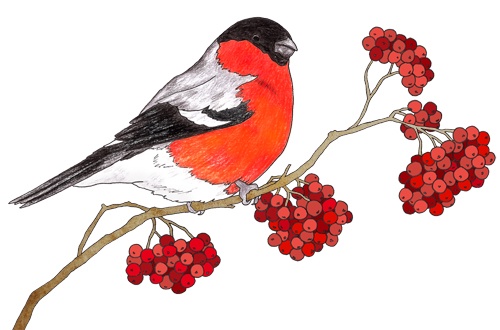 Конспект игровой деятельности с использованиемкейс – технологи«Зимующие и перелётные птицы»Цель: систематизировать знания детей об изменениях образа жизни птиц в разное время  годаЗадачи:Образовательные:- расширять представление детей о зимующих, перелётных птицах;- обобщать знания детей об условиях жизни птиц, роли человека в их жизни;- учить устанавливать связь между перелётом птиц и наличием корма, изменениям состояния природы и образом жизни известных детям птиц; подвести к пониманию необходимости систематически их подкармливать.Развивающие:- упражнять в классификации перелётных и зимующих птиц;- активизировать словарь по теме;- уточнить элементарные представления о том, чем кормят птиц зимой.Воспитательные:- воспитывать у детей чувство жалости и сопереживания к птицам, находящимся в тяжёлых природных условиях;  Предварительная работа: беседы об изменениях в жизни птиц в холодное время года, рассматривание иллюстраций с пернатыми, чтение произведений о птицах.Материал: карточки с изображением птиц и  временами года Ход игровой деятельности:Воспитатель перед началом игры предлагает детям разобрать карточки с изображением птиц. Взяв карточку, воспитанники называют какую птицу они выбрали.Далее педагог предлагает детям поиграть в подвижную игру, имитируя поведение птиц в лесу под рассказ воспитателя:«Жили-были одной большой семьёй птицы, летали по всему лесу. Дружно чирикали и пели весёлые песни.Но вот наступили осенние холодные деньки. Еды становилось всё меньше и первыми пропали насекомые. Солнышко стало меньше показываться на небе, и дни становились короче. И тут птицы задумались: «Как же им дальше жить?»Но тут важная ворона предложила: «Давайте и дальше жить все вместе, летать по лесу и петь песни. Разве нам может что-то помешать?»Воспитатель обращается к детям: - Ребята, как вы думаете, смогут ли птицы остаться все вместе и перезимовать?Дети путём рассуждения и анализа делают вывод: что не все птицы питаются одинаково и смогут найти себе еду и зимой. Есть те, кто питается только насекомыми и они должны улететь на юг, а птицы, которые не боятся холодов, могут остаться на зимовку.Итог занятия: дети делятся на две группы - зимующие и перелётные птицы и расходятся к изображениям времён года. Конспект игротеки по экологическому образованию дошкольников старшего возрастанатему: «Птицы»Цель:Закрепить представления детей о птицах, их образе жизни, о связи с окружающей средой, роли человека в жизни птиц.Задачи: 
образовательные
- обобщить и систематизировать знания дошкольников о птицах;- закрепить знания детей о среде обитания разных птиц;- закрепить знания означение человека в жизни птиц; 

воспитательные 
- воспитывать любовь и бережное отношение к птицам; - прививать любовь к родной природе;- формировать целостный взгляд на окружающий мир и место человека в нём. 
развивающие
- развивать творческие , подражательные способности у дошкольников;- развивать логическое мышление и внимание, память;- развивать мелкую и крупную моторику, быстроту реакции;- развивать умения и навыки работы в команде.Ход игротеки.Воспитатель: Здраствуйте ребята. Скажите любите ли вы играть?Дети: Да.Воспитатель: Сегодня мы пришли в нашу игротеку. Все игры посвящены одной теме. Давайте узнаем, тему наших игр. Для этого нам нужно отгадать загадку. Слушайте внимательно (включаем голоса птиц).Дети:Это - голоса птиц, значит тема птицы.Воспитатель: Молодцы, правильно.Тема нашей игротеки – птицы. Для того, чтобы узнать какая игра будет первой, вам нужно выбрать карточку, лежащую перед вами на столе. Шесть карточек с изображением символов перевернуты вниз лицевой стороной. Поднимая карточку, дети узнают в какой вид игры будут играть. Для того, чтобы перейти к новой игре, детям вновь нужно выбрать карточку.Пальчиковая игра «Птицы прилетают».Цель:Развитие мелкой моторики, скоординированности рук, памяти и внимания.Ход игры:С наступлением весны,Птицы прилетают. (Пальцы расставлены, ладони перекрещены. Большие пальцы соединяют, остальными машут, как крыльями).Возвращаются скворцы,Работяги и певцы. (Пальцы рук сжимаются в кулаки и разжимаются).А грачи у лужицы(Ладони раскрыты, соединены чашечкой.)Шумной стайкой кружатся. (Круговые движения кистями рук).Журавли летят торопятся, (Пальцы расставлены, ладони перекрещены. Большие пальцы соединяют, остальными машут, как крыльями).А малиновка и дрозд,Занялись устройством гнезд. (Пальцы рук в замок ладони открыты).Подвижная игра"Птица без гнезда".Цель: Закреплять умение быстро бегать, ориентироваться в пространстве, воспитывать любовь ко всему живому.Оборудование и материалы:обруч.Ход игры:     Играющие делятся на пары и встают в большой круг на некотором расстоянии друг от друга. Тот, кто в паре стоит ближе к кругу, - гнездо, второй за ним - птица. В центре круга кладут обруч- там водящий. Он считает: "Раз..." - игроки, изображающие гнёзда, встают на поле. "Два..." - игрок-птица кладёт руки на плечи впереди стоящему , т.е. птица садится в гнездо. "Три..." - птицы вылетают из гнезда и летают по всей площадке. По сигналу водящего: "Все птицы по домам!" каждая птица стремится занять свой дом-гнездо, т.е. встать за игроком- гнездом и положить ему руки на плечи. Одновременно водящий стремится занять одно из гнёзд. При повторении игры дети меняются ролями. Птицы вылетают только на счёт "три". Водящий не должен выходить за границы малого круга, пока птицы летают по площадке.Дидактическая игра«Помоги вернуться птице домой»Цель: Закрепить знания детей о среде обитания разных птиц. Оборудование и материалы: картинки с изображением птиц и среды их обитания.Ход игры:  Дети делятся на две команды. Ребенок  должен поселить птицу в свою среду и объяснить свой выбор.Лес: глухарь, тетерев, поползень, клёст, дятел, филин, сова.Водоёмы: утки, лебеди, гуси, цапли.Город: синица, воробей, ворона, голуби.Горы: орёл, ястреб, сокол.Птичник: курица, петух, индюк.Театрализованная игра«Угадай, кто я». Цель: Развивать творческие, подражательные способности у детейОборудование и материалы: карточки с изображением цапли, воробья, индюка, павлина, грача, дятла.
Ход игры: 
По считалке выбирается одинводящий, он выбирает карточку с одной из  птиц и изображает её так, чтобы другие дети догадались, кто это, но при этом водящий не должен издавать ни звука.Считалка:Начинается считалка,На берегу сидела галка,Две вороны, воробей,Три сороки, соловей.Строительная игра«Птичья стройка»Цель:Учить детей создавать постройку опираясь на схему, сравнивать полученный результат с изображением.Оборудование и материалы:  схемы построек формата А4, гимнастические палки, обручи.Ход игры:Построить строение для птиц, ориентируясь на схему (дети делятся на две команды, которые выкладывают строение по схеме).Экологическая игра «Птицы наши друзья»Цель:Воспитание бережного отношения к природе, в частности к птицам.Закрепить понятие разрешающих и запрещающих действий и знаков.Оборудование и материалы: круги синего и красного цвета;карточки с изображением разрушенного гнезда; строительство скворечника; дикой птицы в клетке; кормушки; птенчика в руке; ребенка, кормящего птиц; ружья; изображение громкой музыки; чипсы; зерно.Ход игры. Воспитатель предлагает детям определить как люди могут помогать птицам. Показывает детям карточку, дети соотносят изображение с поступками и прикрепляют карточки с полезными делами в синий круг, с вредными в красный.Воспитатель: Ребята, вам понравилось в нашей игротеке?Дети: Да.Воспитатель: Чему же были посвящены все наши игры?Дети: Птицам и бережному отношению к ним.Муниципальное дошкольное образовательное учреждение «Детский сад № 104»Сценарийосеннего развлечения для 2 младшей группы"Волшебный зонтик осени"с использованием здоровьесберегающих технологий Провели: Воспитатели: Спиридонова И.Н., Невская КВМузыкальный руководитель: Маркелова ОАЗадачи:Продолжить учить различать признаки осениРазвивать умение обобщать предметы по одному признаку, использовать в речи обобщающие словаРазвивать диалогическую речь, эмоциональность, умение соотносить движение с текстом в речевых и музыкальных играх, массаже, музыкально – ритмический слух, движения, интерес к постановочно — игровой деятельности, артистические, коммуникативные способности.Развивать двигательную активность путем использования на занятии здоровьесберегающих технологийПродолжать использовать с  детьми с элементы дыхательной, зриительной гимнастики.Совершенствовать представления о том, как помочь себе и другим оставаться здоровыми.Подводить детей к умению передавать игровые образы и их характеры мимикой, движениями, интонацией.Воспитывать доброжелательное отношение друг к другу,Ход:Звучит музыка.  Дети под музыку выходят в зал, останавливаются около зеркал.
Ведущий: 
Снова осень за окошком, 
Дождик сыплется горошком, 
Листья падают, шурша, 
Как же осень хороша! 

Как кругом светло, красиво,
Это осень наступила.
Давайте все осенним днём,
По тропинке в лес пойдём.
По тропинке зашагаем,
Может, осень повстречаем? (Дети идут друг за другом)Упражнение  "Перешагни" (музыкальное сопровождение - Звуки леса).Ведущая: Идем по дорожке, аккуратно перешагиваем через палочки.  Смотрите, ребята, грибов сколько, давайте их  перешагнем, (перешагиваем через грибы)Пойдем по мостику через речку (ходьба по узкой дорожке)А теперь прыгаем по кочкам по болоту ( прыжки с кочки на кочку)
 Мы пришли в лес, в лесу воздух чистый, свежий. Давайте подышим чистым воздухом и поймаем его руками.Упражнение  на дыхание "Поймай воздух руками"  Вдыхаем носом, выдыхаем ртом, делаем губы трубочкой. (На короткий вздох - ладошки сжимаем, на выдох - разжимаем).
Ведущая: 
Но где же осень? Вдруг она забыла к нам дорогу?
С делами может быть, одна,
Замешкалась немного?
Давайте Осень позовем,Что -то Осень не идет. Давайте позовем Осень. Вдыхаем носом, выдыхаем ртом. (Дети зовут Ау....Осень)
Под музыку выходит ОСЕНЬ. 
Осень: 
Здравствуйте, а вот и я! Рада видеть вас, друзья!
Ведущий: 
Проходи к нам, Осень, милости просим!
Мы вокруг тебя пойдем, тебе песенку споем.
Песня "Осень"
Осень: 
Вы, ребятки, молодцы.
Песню спели от души.
А теперь, вы на стульчики идите,
И немножко посидите.
Садятся на стулья. (около зеркала)
Ведущий: 
Осень золотая, как наряд твой ярок.
Знаю, принесла ты, для ребят подарок.
Осень: 
В гости к вам сюда пришла
Зонт волшебный принесла.
Если зонтик мой открыть,
Можно все им оживить.
Начинаем чудеса,
Вы готовы? 
Дети: ДА!
Осень: 
Я очень рада встрече с вами. 
Порадуйте меня стихами.
Зонтик открывается,
Стихи начинаются. 

Ведущий: 
Мы об осени детей рассказать попросим! 
СТИХИ:
1-й ребенок: 
Солнце улыбается, золотом сверкая.         
Всем нам очень нравится осень золотая.
2-й ребенок: 
Мы бежим по лужицам, по лесной тропинке.
Листья в небе кружатся, капают дождинки.
3-й ребенок: 
Осень, осень золотая ходит по тропинкам,
И рисует для ребят жёлтые картинки. 
4-й ребенок: 
Ветер с листьями играет, листья с веток обрывает,
Листья жёлтые летят прямо под ноги ребят!
Осень: 
Я Осень золотая, хочу вас удивить
Осенние листочки всем деткам подарить!
Листья лежат на полу.
Ведущий: Мы листочки поднимаем, с ними танец начинаем!
Осень: 
Ну, что ж, зонтик открывается,
Танец начинается.
«Танец с осенними листьями» муз. и сл. Е.Гомоновой.( Динамическая пауза)
После танца дети садятся на стульчики.
Осень: Сколько листьев золотых! Соберу скорее их! 
Осень собирает листья в корзинку.
Осень:
А теперь, мои друзья,
На прогулку нам пора.
В лес осенний мы пойдем
Много там чудес найдем.Гимнастика для глаз "Прогулка в лесу".Мы отправились гулять. Грибы - ягоды искать       ( Шагают на месте.)Как прекрасен этот лес,Полон разных он чудес.Светит солнце в вышине,                   (Смотрят вверх)Вот грибок растет на пне.                   (Смотрят вниз)Дрозд на дереве сидит.                      (Смотрят вверх)Ёжик под кустом шуршит.                   (Смотрят вниз)Слева ель растет - старушка.            (Смотрят вправо) Справа сосенки - подружки.              ( Смотрят влево) Где вы, ягоды, ау!Все равно я вас найду!                       (Моргают глазами)
Ведущая: Ребята, смотрите, под елочкой что -то лежит( Шишки в корзинке) На кого похожи шишки? Давайте поиграем с шишками. Массаж рук шишками.  "Ёжик"Мы возьмем в ладони"ёжик"    (берем шишки в руки)И потрем его слегка           (в руке держим шишку проводим другой рукой по шишке)Разглядим его иголки        (меняем руки и делаем тоже самое)Помассируем бока                  (катаем между ладонями)"Ёжик" я в руках кручу            (крутим пальцами) Поиграть я с ним хочу           (подбрасываем в ладонях)Домик сделаю в ладошках     (прячем в ладошки)Не достанет его кошка           (прижимаем к себе)Ведущая:
В гости Осень золотая 
Пригласила нас.
С ней на поезде веселом
Мы отправимся сейчас. (Слышится гудок паровоза)
Осень: 
Зонтик открывается,
Поезд отправляется. Дети встают друг за другом паровозиком.Звучит песня «Поезд Антошка», дети  выходят за Осенью в круг. Музыкально-ритмическая гимнастика "Поезд Антошка"
Осень: 
Зонтик свой волшебный,
Снова открываю,
С ним сейчас сыграть я
Детям предлагаю.
Игра «Солнышко и дождик» 
Осень: 
Вы чудесные ребята, на кого ни погляжу,
И за это дорогие, я вас чем-то награжу. 
Зонтик открывается,
Сказка начинается. (Дети садятся на стулья к зрителям).
Звучит музыка, Осень ставит корзинку с яблоками на середину, прячет ее под зонтом.
Ведущая: Бежал заяц по лесной тропинке, на праздник осени торопился, да запнулся за корягу и упал…
Заяц: Ай, ой, как больно! Ах, ах, умираю, и синяк наверно будет, как же я Осени покажусь? Ой, а что это за корзинка? Ну-ка, я посмотрю… 
Ведущая: Посмотрел заяц, а внутри яблоки лежат. 
Заяц: Э-ге-ге! Вот так сюрприз! Заберу-ка я все себе, пока никто не видит. 
Ведущая: Тут откуда ни возьмись, бежит по тропинке лиса.
Лиса: Зайчонок, что ты здесь делаешь? Почему на праздник не торопишься? 
Заяц: Э, а…. Понимаешь, лиса, ударил я ножку, когда бежал по дорожке, какой уж тут праздник! Похромаю-ка я обратно к себе домой. 
Лиса: А что это у тебя в корзинке? Ну-ка, покажи. Ах, какая большая корзинка! А что в ней? 
Заяц: Э… в ней ветки, камешки, мох… 
Лиса: Заяц, не обманывай меня, меня не перехитрить. (Заглядывает в корзинку). Ой, сколько там яблочек! Постой, постой, где то, я эту корзинку видела? У Осени, не она ли ее потеряла? 
Заяц: Ну, не…знаю, никому не отдам. Моя, я нашел! 
Лиса (тихо): Заяц, а заяц…, а давай поделим все на двоих? 
Заяц: Нет, не отдам! Мое, я нашел! 
Лиса: Нет, мое! (Тянут корзинку в разные стороны). 
Ведущая: Мимо пробегала мышка.
Мышка: Это что за крик на весь лес? Не твоя это корзинка, заяц, и не твоя, лиса. 
И не для вас одних эти яблоки. 
Лиса и Заяц: А для кого? 
Мышка: Это Осень для всех лесных жителей и для ребят угощение приготовила. 
Заяц и Лиса: Нам очень стыдно, простите нас, давайте разделим все поровну! 
Мышка: Вот это правильно. Молодцы! 
Осень чудная пора! 
Все: Угощайтесь, детвора! (Отдают корзинку осени).

Осень: 
Принимайте от меня, дети, угощенье!
И вы, лесные жители, угощайтесь,
Хватит в корзине для всех яблочек осенних. 
Раздача угощений.

Ведущая: 
Милая Осень щедра и красива.
Скажем мы Осени дружно.
Дети: Спасибо!

Осень: 
Вот, пришла пора прощаться,
Дел немало у меня.
Всем желаю я здоровья.
До свидания, друзья! 
Звучи музыка, Осень и звери уходят.Рефлексия:Ведущая: Ребята, и нам пора в детский сад возвращаться. Понравилось вам наше путешествие? Кого встретили в лесу?  Что понравилось больше всего?  Семинар  «Создание и использование  интерактивной развивающей среды детского сада  в экологическом воспитании дошкольников» «Организация исследовательской деятельности  в детском саду»	В настоящее время развитое  исследовательское поведение следует рассматривать как стиль жизни современного человека. Современное общество нуждается в активной личности, способной к проявлению исследовательской  активности и творчества в решении жизненно важных проблем. Первоосновы такой личности необходимо заложить уже в дошкольном детстве. Поэтому образовательный процесс сегодняшнего дня в дошкольном учреждении необходимо конструировать на исследовательской основе, где ребенок становится первооткрывателем и экспериментатором. 	Дети по природе своей пытливые исследователи.     Детское экспериментирование имеет огромное значение в процессе развития дошкольников. Все сферы детской деятельности пронизаны экспериментированием, будь то прогулка или занятие, приём пищи или сон, игра или рисование. Это легко объясняется тем, что у детей наглядно – действенное и наглядно – образное мышление, и именно экспериментирование, как никакой другой метод, соответствует возрастным особенностям дошкольников.	Актуальной задачей является  создание  в детском саду условий, способствующих  развитию  исследовательской активности каждого ребенка.  Это центры экспериментирования, созданные  в каждой  возрастной группе.	Центры предназначены, как для организованной, так и для самостоятельной исследовательской деятельности детей.Задачи создания и функционирования центров экспериментирования в каждой возрастной группе  свои, также как и содержание центров. А требования к оформлению центра экспериментирования едины:Оптимальное расположение в помещении группы -  в тихом месте группы, чтобы подвижные и шумные занятия в других центрах активности  не  отвлекали от выполнения опытов.В уголке должно быть достаточное естественное освещение.Доступность для воспитанников. Материалы и приборы размещаются в шкафах таким образом, чтобы воспитанники легко их доставали. Безопасность. Электрические  приборы (видеопроигрыватель, проектор) находятся вне зоны доступа детей. Вещества для экспериментирования, которые могут нанести вред здоровью ребёнка (марганцовка, зелёнка, уксус), предоставляются воспитателем по просьбе и действия с ними осуществляются под его контролем.Для организации исследовательской (экспериментальной) деятельности используем разные методы и приемы. В условиях группового помещения можно проводить:игры-эксперименты. В первой и второй младших группах  -  занятия  по  формированию  первоначальных представлений о свойствах воды, снега и льда, воздуха, песка (например, заморозить  воду в формочках, запустить  в воду деревянные, пластиковые и резиновые игрушки, выдувать мыльные пузыри  и т.д.).моделирование.Предложить  детям изучить какое-либо природное явление в уголке экспериментирования (водопад, снежный буран, вихрь, образование морской пены,  и т. д.). Предварительно дети рассматривают наглядный материал: картинки/фотографии явления. Практическое задание заключается в имитации условий возникновения названного явления. Например, для моделирования бурунов (волн с пенистым гребнем) дети выполняют инструкции воспитателя: в контейнер наливают воду, добавляют немного жидкого мыла, аккуратно размешивают. Каждый воспитанник берёт пластиковую трубочку, опускает в воду и делает сильный выдох. Дети наблюдают, как поверхность воды приподнимается и возникает пенный гребень. Моделирование доступно самым маленьким исследователям, они могут сымитировать листопад (подбрасывая кусочки бумаги), весеннюю капель (набрав в сито снег и наблюдая его таяние) и т. д.опыты. С детьми  младших и средних групп опытную деятельность проводим поэтапно, показываем и проговариваем каждый пункт действия и следим за выполнением детьми. Дети старшей и подготовительной групп тренируются в самостоятельном построении плана  опыта, воспитатель помогает наводящими вопросами. За экспериментированием обязателен контроль педагогом. 	Наблюдение — один из наиболее эффективных способов познания природы и окружающего мира. Цель  — формирование представлений о каком-либо предмете или явлении. Наблюдение как форма работы с детьми и как прием используется в образовательной деятельности,в режимных моментах, во время прогулки, экскурсии, для решения проблемных ситуаций. Нами было  приобретено  лабораторное оборудование для наблюдения за объектами живой  природы.1. Приборы для рассматривания	Приборы представляют собой закрытые прозрачные емкости (колбы) разного размера. Сверху и снизунаходятся увеличительные стекла, что дает возможность увидеть насекомое со всех сторон: рассмотреть брюшко жука, лапки и т.д..В природе  насекомые все время в движении, сложно  выбрать момент для  рассматривания его через лупу, к тому же некоторые дети боятся насекомых, а такие приборы позволяют каждому ребенку приобщиться к исследованию строения, поведения  живого объекта.  2. Прибор для изучения звуков. 	Приборы безопасны для   живых существ, так как в колбе есть отверстия для поступления воздуха. Но, несмотря на это, насекомое не стоит долго держать в колбе. Главное правило, с которым мы знакомим детей при работе с оборудованием – не нанести вред насекомому (или другому живому объекту). После рассматривания вместе с детьми обязательно выпускаем его. Дети должны понимать, что природу надо не только изучать, но и охранять, бережно к ней относиться.Рассматривание объектов природы и явлений должны быть непродолжительными. Дети должны начать и завершить наблюдение в поло-жительном эмоциональном состоянии, безумственного утомления.Наблюдения могут быть:- кратковременные -  для формирования представлений об объекте: строение, характерные движения, издаваемые звуки и т.д. (кузнечик, бабочка и др)-длительные - для накопления представлений  о росте и развитии насекомого (например, рождение мухи).  Дети при этом сравниваютнаблюдаемое состояние объекта с тем, что было раньше.  Результаты наблюдений  зарисовываем и составляем дневник наблюдений.	Еще один прибор для проведения наблюдения и исследования объектов  - микроскоп. Работаем с микроскопом с детьми подготовительных групп.	Для детей представляет интерес устройство всего живого на Земле. Ребенку намного интереснее все видеть своими глазами и получать ответы на интересующие его вопросы, нежели просто слушать рассказ мамы или папы о каких-то непонятных клетках, их составе и прочее. 	Занятия с микроскопом помогают малышу расширить  представления  об объектах природы и  окружающего мира, развивают интерес  к  познавательной – исследовательской деятельности, экспериментированию, систематическому наблюдению за всевозможными живыми и не живыми объектами.	Овладение навыками работы дошкольников с  микроскопом проходит в несколько этапов. На первом этапе работы  происходит знакомство ребенка с оборудованием.  На данном этапе важно познакомить детей с правилами техники безопасности.Правила техники безопасности	(Предметные стекла из пластика, поэтому не представляют опасность для ребенка)	Чтобы снизить нагрузку на глаза, надо позаботиться о хорошем освещении: чем лучше объект освещен, тем легче его разглядеть. Поэтому лучшее место для  микроскопа – у окна, дополнительно настольная лампа или фонарь. По окончании работы  для снятия напряжения обязательно с ребятами выполняем  гимнастику для глаз.	На втором этапе мы непосредственно приступаем к исследованиям: выбираем материал (препараты готовим сами или используем готовые слайды для рассматривания); исследуем, анализируем объекты, идет процесс объяснения. Часто используем прием сравнения: сначала рассматриваем  с ребятами объект через лупу, а потом в микроскоп, обсуждаем   увиденные   результаты, делаем выводы.	Работу с  микроскопом  мы проводим:- в совместной  с детьми образовательной деятельности в вечернее время, когда  рассматриваем  поверхность листьев  комнатных растений, лепестков цветков,  насекомых (например, крыло мухи или бабочки), волосы, перышки птиц, чешую рыб и т.д.-  в проектной деятельности, например, проект «Огородные дела», где дошкольники знакомятся с овощами или фруктами с неизвестной, для невооруженного человеческого глаза, стороны (рассматриваем лук, яблоко, арбуз)	На третьем этапе совместно с детьми оформляем результаты  наблюдений  - заполняем Дневник наблюдений.	Нами составлен перспективный план исследования объектов  с помощью   микроскопа, но иногда  инициатива  в выборе исследуемого объекта исходит  от  детей, от их интересов и желаний. 	Ребенок впервые прикасается к микромиру, видит его изнутри, понимает его сущность. Микроскоп дает возможность найти ответы на детские «почему». Исследовательская (Экспериментальная) деятельность:-расширяет кругозор детей дошкольного возраста, - учит устанавливать причинно-следственные связи, - пробуждает любознательность, - учит наблюдать, размышлять и делать выводы, самостоятельно искать сведения об окружающем мире, в том числе об объектах  природы. Экологическая тропаЭкологическое воспитание подрастающего поколения в последние годы выходит на первый план, по причине ухудшения экологической обстановки в целом. Дошкольный возраст считается наиболее благоприятным в плане формированияэкологической культуры. Важной иэффективной формой работы является экологическая тропа в детском саду.Экологическая тропа – организованный маршрут на территории ДОУ для создания условий и проведения воспитательно-образовательной работы по воспитанию экологической грамотной культуры поведения дошкольника в окружающей среде. Для создания экологической тропы в детском саду обязательно разрабатывается Положение в соответствии с законом РФ «Об образовании, Порядка организации и осуществления образовательной деятельности по основным общеобразовательным программам - образовательным программам дошкольного образования, ФГОС дошкольного образования, образовательной программой ДОУ.Руководство работой экологической тропой осуществляется педагогом, назначенным приказом заведующего ДОУ.Целью создания экологической тропы является формирование начал экологической культуры, становление осознанно-правильного отношения к природе во всем её многообразии, к людям, охраняющим её с использованием экскурсий по экологической тропе.

Задачами 
1 Развивать познавательный интерес ребенка  к миру природы.
2 Формировать познавательную активность дошкольников.
3 Привлекать детей и родителей к участию в деятельности по уходу за растениями и животными, по охране и защите природы.
4 Углублять и расширять знания детей дошкольного возраста об окружающей их среде.Особенность процесса экологического воспитания на тропах природы состоит в том, что он строится на основе непринужденного усвоения информации, ценностных ориентации и идеалов, норм поведения в природном окружении. Достигается это путем органического сочетания отдыха и познания во время движения по маршруту тропы.Выделяют несколько этапов создания экологической тропы:Создание экологической тропы начинается с детального обследования территории детского сада, при обследовании выделяются наиболее интересные объектов природы, далее составляется картосхемы тропинки с нанесением маршрута и всех ее объектов в виде кружочков с цифрами или рисунков-символов, после выбираем вместе с детьми хозяина тропинки – сказочного персонажа. Составляем паспорт всех точек тропинки. Паспорт содержит картосхемы тропинки с указанием изучаемых объектов и изготавливаются выносные знаки, таблички с рисунками, обозначающих каждый объект.Картосхема – это упрощенная карта, с упрощенно-обобщенным изображением элементов содержания, которая наглядно, эстетично, функционально и более интуитивно понятным способом представляет сложные объекты, которые находятся на определенной территории.Картосхемы составляются как по всему маршруту экологической тропы, так же можно составить отдельно для каждого участка, как показано на экране. Одним немаловажным пунктом при создании экологической тропы также является выбор её хозяина. Его можно изобразить на всех табличках видовых точек или хотя бы в начале и конце маршрута, т. е. там, где он встречает детей и прощается с ними. Периодически этот персонаж посылает детям письма задания.При создании экотропы обязательно на тропе устанавливаются информационные щиты и знаки. Они должны помогать организовывать движение посетителей по маршруту. Можно использовать следующие типы информационных текстов и знаков:общий указатель и схема тропы;правила поведения на природе;сведения об отдельных природных объектах и явлениях;экологические знаки и указатели.Самым важным пунктом при организации образовательно –воспитательной деятельности на экологической тропе является соблюдения требований безопасности всеми участниками.Для педагога, ответственного на экологической тропе имеется инструкция по организации охраны жизни и здоровья детей на "Экологической тропе»Также устанавливаются общие требования и правила поведения для детей.Требования и правила могут меняться, добавляться.Выделяют 4 вида экологической тропы:1. Экологическая тропа на территории детского сада.2. Экологическая тропа в естественных условиях, на приближенной территории детского сада.3. В здании детского сада.4. Виртуальная экологическая тропаФормы и методы работы на экологической тропеФормируя основу экологической культуры в условиях ДОУ, необходимо осуществлять интеграцию экологии во всех образовательных областях, через различные формы работы.Виды планирования на экологической тропе -тематический план целевых прогулок и экскурсий -планирование по видовым точкам экологической тропы ( альпинарий, теплица, птичий домик и т.д.) -перспективный план ООД в течение всего временного периода с сентября по сентябрь -перспективное планирование в летний период -планирование совместной деятельности детей и родителей Объекты  экологической тропы :Для каждого объекта экологической тропы разработан дидактический материал, который включает в себя:иллюстрации;художественное слово;игры (дидактические, подвижные);опытно-экспериментальную деятельность;наблюдения;беседы;пальчиковые игры;варианты продуктивной деятельности;поисковые ситуации.Виртуальная экологическая тропа- это презентация или видеофильм созданный с целью ознакомления детей с природой разных климатических зон и формирования у  дошкольников представлений о животном и растительном мире данной зоны, привлечение к её экологическим проблемам. В нашей медиотеке уже естьпрезентации: «Океан», «Тундра», «Антарктида», «Пустыня».ТеплицаСоздание и использование интерактивной образовательной среды детского сада в экологическом воспитании Цели: Формирование экологической культуры дошкольников, основ рационального выращивания овощных и цветочно-декоративных культурРеализация знаний детей, полученных в НОД ЗадачиОбразовательные:формировать представления об основных жизненных функциях и биологических потребностях и циклах растений как живых организмах: растут, питаются, изменяются, дышат и т. д. и различий друг от друга в появлениях этих функций;актуализировать, расширять, углублять, закреплять знания воспитанников о культурных растениях, их биологических особенностях и технологий выращивания;устанавливать зависимость развития и роста растений от факторов внешней среды и ухода за ними (влага, тепло, свет и способах их удовлетворения);принимать или самостоятельно ставить цель, выдвигать предложения, планировать ход исследования, делать выводы;формировать отношение к земле –как основному богатству страны;Развивающие: развивать навыки исследовательской и экспериментальной деятельности;  способствовать сбору новой информации об уже известных овощах; формировать умение использовать наблюдение, как способ познания; развивать навыки планирования активизировать словарь, развивать связную речь; формировать интерес к произведениям фольклорного жанра (пословицы, поговорки, загадки).Воспитательные:  воспитывать любовь к труду, совершенствовать трудовые действия по уходу за растениями: поливать, рыхлить, пропалывать;  совершенствовать умения сотрудничества, работы в команде.Основные направления деятельности Образовательное на конкретных примерах накапливают фактический материал биологического характера, приобретают практические навыки. Работа в теплице служит основой для глубокого и прочного усвоения биологических фактов.Опытническо – исследовательское -изучение элементов микроклимата (температура воздуха, и почвы влажность и т.д.)- выращивание рассады овощных и цветочно-декоративных культур- агротехника возделывания растений- вредители защищенного грунта и борьба с ними Природоохранное и просветительское - проведение природоохранных мероприятий по сохранению почвы в теплице (очищение от остатков растений, внесение удобрений, заготовка компоста).Просветительское:-создание банка бесед о значении теплицы и особенностях выращивания растений в условиях защищенного грунта-создание банка видеоэкскурсий -презентация результатов проектов по выращиванию овощей Организация работы теплицы:разработка методической базы (положение, перспективный план работы, программа и т.д.)Повышение компетентности работников ДОУ, способных профессионально и систематически осуществлять функции (подбор овощей, профессиональный уход за ними, подготовка почвы и т.д.) Формы работы:Различные формы экологических занятий с детьми, способствующие активизации познавательно -речевой сферы («воспитатель -ребенок»; «природа -ребенок») Опытно –исследовательская работа (воспитатель + ребенок»; родитель + ребенок»); «ребенок + ребенок »)Игры в системе экологического образованияТрудовая деятельностьЭкскурсии («воспитатель -ребенок»; «эколог -ребенок»; «ребенок–ребенок »; «ребенок -родитель») Осуществление опытно-экспериментальной деятельности посредством метеостанции на территории ДОУПроблемы:У дошкольников не сформированы знания о погодеНедостаточно условий для практики организации наблюдений за явлениями погоды с использованием измерительных приборов Цель работы:создание на территории детского сада метеоплощадки, среды для познавательной и исследовательской деятельности дошкольников, формирование у дошкольников элементарных представлений о погоде и ее значении в жизни человека. Задачи:познакомить с профессией метеоролога; формировать представление о значении погоды в жизни человека, растительного и животного мира (народные приметы о погоде); познакомить детей с приборами – помощниками: термометром, флюгером, дождемером, барометром, компасом, гигрометром, ветряным рукавом, солнечными часами; обучение детей снятию показаний приборов, сравнению их между собой; формировать представления о четырех частях света; познакомить детей с назначением метеорологической станции и ее содержимым; привлечение родителей к изготовлению метеоприборов для наблюдения за погодой.«Социальное партнерство детского сада  как фактор повышения качества дошкольного образования»	В дошкольном возрасте удетей необходимо сформировать представление о многообразиичеловеческих отношений, рассказать им о правилах и нормах жизни вобществе, вооружить моделями поведения, которые помогут им адекватнореагировать на происходящее в конкретных жизненных ситуациях. Инымисловами, дошкольное учреждение призвано управлять процессомсоциализации. В условиях реализации ФГОС ДОдля детского сада очень важно привлекать к процессу воспитания вседополнительные образовательные ресурсы, имеющиеся резервы. Одним изтаких резервов является социальное партнерство.Социальное партнерство в образовании - это отношения, организуемые образовательным учреждением между двумя и более равноправными субъектами, характеризующиеся добровольностью и осознанностью, формирующиеся на основе заинтересованности всех сторон в создании психолого-педагогических и социокультурных условий для развития обучающихся, в целом, для повышения качества образования. Законодательную основу социального партнерства в сфере образования дают нормативно – правовые документы:Гражданский кодекс РФ, Закон «Об образовании в Российской Федерации», Закон РФ «О некоммерческих организациях», Закон РФ «Об общественных объединениях», Указ Президента Российской Федерации от 31.08.1999 № 1134 «О дополнительных мерах по поддержке образовательных учреждений в Российской Федерации»,Федеральный государственный образовательный стандарт дошкольного образования.Основные положения Федерального государственного образовательного стандарта дошкольного образования (ФГОС ДО) о социальном партнерстве утверждают основные принципы - сотрудничества детей и взрослых - и их взаимодействия с людьми, культурой и окружающим миром,-  приобщения детей к социокультурным нормам, традициям семьи, общества и государства. Кроме того, требования стандарта предполагают открытость образовательного учреждения,  тесное сотрудничество и взаимодействие  с семьей, разными общественными организациями.Развитие социальных связей дошкольного образовательного учреждения  дает дополнительный импульс для духовно- нравственного развития и обогащения личности ребенка, формирования общей культуры воспитанников, совершенствует взаимоотношения с родителями.Грамотно организованное взаимодействие детского сада с социальными партнерами создает условия для расширения кругозора дошкольников. Посещение культурных, общественных  мест формирует у детей навыки общения со взрослыми, обогащает представления детей о разнообразных профессиях, воспитывает уважение к труду взрослых, развивает любознательность. Одновременно этот процесс:- способствует росту профессионального мастерства всех специалистов детского сада, работающих с детьми;- поднимает статус учреждения;- способствует творческому развитию  каждой личности и тех взрослых, которые входят в ближайшее окружение ребенка.Таким образом, сотрудничество осуществляется по трем направлениям: дети, педагоги, родители.Государственное образовательное учреждение дополнительного образования Ярославской области«Центр детского и юношеского туризма и экскурсий»Наш детский сад  тоже   является открытой социальной системой,в которой сложиласьэффективная система взаимодействия с объектами социального окружения. В рамках работы муниципальной инновационной площадки по формированию основ экологической культуры у дошкольниковнам важно  было расширить возможности для экологического просвещения воспитанников,  создатьдополнительные  условия для формирования   ценностного отношения  дошкольников к природе, к окружающей действительности, воспитания основ экологической ответственности как важнейшего компонента экологической культуры.В марте  2019 года было подписан договор  о сотрудничестве с    учреждением дополнительного образования  Ярославской области «Центром детского и юношеского туризма и экскурсий». Одно из реализуемых направлений деятельности  Центра – краеведение и экология. Поэтому предметом договора  является установление   партнерских отношений и реализация совместных мероприятий  по экологическому воспитанию дошкольников.Цель взаимодействия: вызвать у дошкольников  и их родителей устойчивый интерес к охране природы и окружающей среды, к экологии родного края. Задачи: 1.  обогащать представления детей о природе родного края, о многообразии природного мира, об особенностях существования животных  и растений в сообществе, о взаимодействии человека и природы, о нормах  и правилах в отношении к природе,2. развивать познавательный интерес детей к природе, потребность в общении с природой, желание активно изучать природный мир,3. воспитывать основы гуманно-ценностного отношения детей  к природе,  готовность к природоохранной деятельности, ответственность за свои поступки,  чувства сопереживания природе, и эстетические чувства, связанные с красотой природного мира.XIV Областной фестиваль  волонтерских отрядов «Дорогою добра»	Сотрудничество с Центром началось  с участия старших дошкольников в XIVобластном фестивале волонтерских отрядов «Дорогою добра».  Фестиваль проходит  при поддержке департамента образования Ярославской области.  Участниками его являются школьники, студенты. Впервые в фестивале приняли  участие  воспитанники детских садов города Ярославля - № 29, 85, 139. Быть первыми всегда почетно и ответственно.Надо отметить, что Центр является официальным представителемприродоохранных социально – образовательных проектов «Эколята - Дошколята», «Эколята»  и «Эколята – Молодые защитники Природы». Поэтому организаторы фестиваля предложили провести акцию посвящения воспитанников наших детских садов  в «Эколята».Ребята подготовили выступление, впервые вышли  на большую сцену - рассказывали стихи о природе, о ее охране. Далее  состоялась интерактивная игровая программа для дошкольников с участием  сказочных героев «Эколят» – Умницы, Шалуна, Тихони, а затем  торжественный прием ребят - юных активистов экологического движения из детских садов № 29, 85, 139 -  в   «Эколята». Наши ребята стали первыми «эколятами» в  Ярославле. Фестиваль освещался прессой на Ярославских телеканалах.С целью повышения профессиональной компетентности в организации работы по экологическому воспитанию,  в декабре 2019 года педагоги детского сада  участвовали в  видеоконференции «Практика реализации в Ярославской области социально – образовательных проектов «Эколята – Дошколята», «Эколята», «Эколята – Молодые защитники Природы».  Они познакомились с опытом реализации проектов в Ростовском районе Ярославской области и апробации программы «Учимся любить природу» вГаврилов – Ямском районе. Областной фестиваль «Ярославская область – территория эколят»Ежегодно Центр проводит Областной фестиваль «Ярославская область – территория эколят» при поддержке департамента образования Ярославской области. Цель фестиваля: оказать содействие в формировании у детей системы ценностных отношений к природе, ее животному и растительному миру, в развитии внутренней потребности любви к природе и,как следствие, бережного отношения к ней.В программу фестиваля входят мероприятия для разных категорий участников: педагогов образовательных учреждений, обучающихся, воспитанников детских садов и их родителей.В 2019 году в конкурсе экологических игр(в рамках фестиваля) приняла участие воспитатель  нашего детского сада Киселева О.Н.. Она представляла дидактическое пособие «Кольца Луллия» с набором карточек на экологическую тему. 	На церемонию закрытия фестиваля  были приглашены воспитанники детских садов № 29, 85, 139. Ребята были не только зрителями, но и активными участниками. На презентационной площадке педагоги – победители представили экологические игры, в которые дети с удовольствием поиграли: рассмотрели мини – зоопарк с его обитателями, встретились с куклами Эколятами, разгадывали сложные экологические цепочки и многое другое. За сообразительность, внимательность, познавательный интерес  ребята получили в подарок книги о природе Ярославской области.  В 2020 году фестиваль проходил в дистанционном формате. В нем приняли участие воспитанники детского сада и педагоги. На конкурс методических материалов по экологическому воспитанию детей представлен опыт работы педагогического коллектива детского сада - материалы экологического проекта «Друзья природы», разработанного и реализованного  воспитателями и специалистами старших и подготовительных групп. В конкурсах плакатов экологической тематики «Берегите Землю!» и фотоконкурсе «Мое любимое животное» (сэлфи – аквагрим) принимали участие воспитанники  подготовительных групп.В период самоизоляции совместно с родителями ребята проявили  свое творчество, выдумку, фантазию.  Интересные и веселые получились мордочки животных в аквагриме,  а в плакатах были  отраженысерьезные темы  существующих  проблем в природе, спасения и охраны окружающей среды и природы. В конкурсе плакатов 1 место занял воспитанник группы № 7 Федоров Никита. Его работа отправлена на Всероссийский конкурс детского рисунка, проводимый Программным комитетом природоохранных социально – образовательных проектов «Эколята - Дошколята», «Эколята», «Эколята – Молодые защитники Природы». В ноябре 2020 года состоялось итоговое мероприятие фестиваля - Всероссийский экологический урок, в котором приняли участие воспитанники старших групп.  Сотрудничество с Центром позволяет нам стать участниками   природоохранных социально –образовательных проектов «Эколята – Дошколята», «Эколята», и «Эколята – Молодые защитники Природы». Наш детский сад включен во Всероссийский реестр участников проектов, от организаторов проектов получено разрешение на использование логотипа “Эколята” и образов сказочных героев Эколят в организации мероприятий экологической направленности в ДОУ. 	А организаторами проектов являются:- Министерство просвещения РФ,- Министерство природных ресурсов и экологии РФ,- Комитет Совета Федерации по аграрно – продовольственной политике и природопользованию,- Комитет Совета Федерации по науке, образованию и культуре,- Федеральные службы и агенства,- Межрегиональная общественная организация содействия сохранению природного наследия регионов,- Федеральный детский эколого – биологический центр.В связи со сложной эпидемиологической обстановкой  в 2020 году отменились совместные с Центром мероприятия: праздник  посвящения детей в Эколята на базе нашего детского сада (сентябрь) и участие воспитанников в фестивале волонтерских отрядов (апрель).  Таким образом, организация взаимодействия с «Центром детского и юношеского туризма и экскурсий» позволяет нашему детскому саду создать благоприятные условия для самореализации дошкольников, способствует повышению профессиональных компетенций  педагогов, предоставляет детям больше возможностей для достижения новых образовательных результатов, повышает престиж детского сада, что в свою очередь приводит к повышению качество дошкольного образования.Взаимодействие с  зоопаркомЦель: расширение и углубление знаний детей о животном мире.Задачи:Способствовать формированию эмоциональной отзывчивости, любви к животным и бережного отношения к ним,Систематизировать представления о многообразии  животных, их связи со средой обитания;Способствовать развитию интереса к познавательно – исследовательской деятельности детей; Способствовать умению применять знания и умения, полученные в исследовательской и познавательной деятельности,  на практике и в самостоятельной активной деятельности;Ожидаемый результат:расширение кругозора дошкольников;воспитание доброго отношения к животным, желания оберегать и заботиться о них;развитие творческого мышления у детей;вовлечение родителей в педагогический процесс, помощь в формировании правильного отношения к развитию своего ребенка, укрепление заинтересованности родителей в сотрудничестве с воспитателями и детским садомФормы и методы работыБеседы, чтение художественной литературы АкцииЭкскурсии (видеоэкскурсии, посещение зоопарка с родителями)Знакомство с профессиями работников зоопаркаРазработка и представление исследовательских проектовТворческая деятельностьДидактическая игры: «Что за зверь», «Родители и детеныши», « Кто как передвигается», «Кто где живёт», «Рассели зверей в клетки», «Кто лишний»  и др.  Акции При ознакомлении с профессиями взрослых. Дети начали профессию ветеринар с организации в группе игры «Ветеринарная клиника». Потом уже приходил ветеринар из Зоопарка. Она рассказала ребятам, что животные в зоопарке тоже иногда болеют, что их надо обязательно лечить, осматривать, наблюдать за ними. Для этого в зоопарке есть ветеринарная клиника, есть спец помещения, есть даже лаборатория, где берут и исследуют анализы животным. Она показала какие нужны приспособления, инструменты для этого. Рассказала, что иногда ветеринары в зоопарке выходят на так называемую охоту, прячутся и ждут то животное, кот. нужно осмотреть. Потом стреляют в него спец лекарством, животное засыпает и его осматривают.  В ходе беседы дети определили какими качествами должен обладать ветеринар.  В творческой деятельности сделали зоопаркВ результатеЭкологическое развитие ребенка: дети получили и закрепили знания о животных, о зоопарке, о бережном отношении к животным; расширили знания интересными сведениями о жизни животных. У детей появилось бережное отношение к природе; развилась эмоциональная отзывчивость и чувство прекрасного. Участие родителей: родители принимали активное участие. Они вместе с детьми наблюдали за животными, находили информацию о животных делали странички для книги и альбома, мастерили поделки. Собрали овощи и передали зоопарку. Пришли к выводу:ЖИВОТНЫЕ – ЭТО НАШИ ДРУЗЬЯ! О НИХ НУЖНО ЗНАТЬ БОЛЬШЕ, ЧТОБЫ ЗАБОТИТЬСЯ О НИХ!!! Взаимодействие с родителямиЦелью нашей работы - показать родителям необходимость воспитания у детей экологической культуры, привлечение родителей к совместной работе по формированию экологической культуры у детей дошкольного возраста.Основные задачи своей работы мы видим в следующем:1. Установить партнерские отношения с семьей каждого воспитанника.2. Расширить представления родителей о том, что в природе ничто не исчезает бесследно и очень важно научить ребенка защищать природу, любить ее и уметь охранять.3. Побудить интерес к созданию благоприятной окружающей среды.4. Формировать детско-родительские отношения в духе воспитания интереса и экологически правильного поведения в природе.5. Учить родителей на личном примере относиться к природе бережно, охранять и защищать ее.Принципами взаимодействия с родителями являются:Доброжелательный стиль общения педагогов с родителями.Позитивный настрой на общение является тем самым прочным фундаментом, на котором строится вся работа педагога с родителями. В общении воспитателя с родителями не уместны категоричность, требовательный тон. Педагог общается с родителями ежедневно, и именно от него зависит, каким будет отношение семьи к детскому саду в целом. Ежедневное доброжелательное взаимодействие педагога с родителями значит гораздо больше, чем отдельное хорошо проведенное мероприятие.Индивидуальный подход.Необходим не только в работе с детьми, но и в работе с родителями. Воспитатель, общаясь с родителями, должен чувствовать ситуацию, настроение мамы или папы. Здесь и пригодится человеческое и педагогическое умение успокоить родителя, посочувствовать и вместе подумать, как помочь ребенку в той или иной ситуации.Сотрудничество, а не наставничество.Современные мамы и папы в большинстве своем люди грамотные, осведомленные и, конечно, хорошо знающие, как им надо воспитывать своих собственных детей. Поэтому позиция наставления вряд ли принесет положительные результаты. Гораздо эффективнее будет создание атмосферы взаимопомощи и поддержки  семьи.Готовимся серьезно.Любое, даже самое небольшое мероприятие по работе с родителями необходимо тщательно и серьезно готовить.В работе с родителями по экологическому воспитанию детей мы используем как традиционные формы (родительские собрания, консультации, беседы), так и нетрадиционные (деловые игры, круглый стол, дискуссии, совместные походы и экскурсии, совместные проекты и акции и т.д.).На этом слайде вы видите все используемые нами формы работы с родителями, далее я бы хотела  рассказать более подробно о некоторых формах работы с родителями, по экологическому воспитанию дошкольников.В начале каждого учебного года, мы проводим анкетирование родителей, для того чтобы выявить отношение родителей к вопросам экологического образования дошкольников в детском саду и его реального осуществления в семье.Одной из основных форм работы с родителями остается родительское собрание. Практика показывает, что традиционные родительские собрания и консультации не дают нужного эффекта, потому что родители принимают в них лишь формальное участие. Анализируя проведенные родительские собрания, наш коллектив педагогов пришел к выводу, что нетрадиционные формы проведения этих мероприятий больше привлекают родителей и наиболее интересны. Это собрания в форме дискуссий и КВН.Еще одна нетрадиционная форма работы с родителями – участие в экологических проектах и  акциях. При этом родители привлекаются не только к проведению акций, но и активно принимают участие в их подготовке и организации. Совместные экскурсии в лес, работа на огороде, озеленение территории, совместная с детьми творческая деятельность все это использованные нами  формы  работы с родителями по формированию у дошкольников экологической культуры.Досуговые формы организации общения. Традиционным и важным для всех участников педагогического процесса нашего детского сада является участие родителей в  играх и досугах экологического содержания, в которых родители и дети являются равноправными участниками.Консультации, семинары-практикумы  как метод работы с родителями достаточно популярны. Это  знакомая форма трансляции, она позволяет предоставлять большой объём информации, эффективна в начале работы и в большой аудитории.Проведение разнообразных конкурсов и выставок позволяет укрепить взаимодействие детского сада с семьями воспитанников, активизировать педагогическое  общение родителей с детьми. Важным моментом проведения конкурсов является соревновательный дух, который помогает объединиться родителям одной группы, повышает инициативность неактивных родителей.1.Наименование организации-соискателя(полное и краткое)муниципальное дошкольное образовательное учреждение «Детский сад № 139» (МДОУ «Детский сад №139»)муниципальное дошкольное образовательное учреждение «Детский сад № 85» (МДОУ «Детский сад №85»)муниципальное дошкольное образовательное учреждение «Детский сад № 29» (МДОУ «Детский сад №29»)муниципальное дошкольное образовательное учреждение «Детский сад № 92» (МДОУ «Детский сад № 92»)муниципальное дошкольное образовательное учреждение «Детский сад № 174» (МДОУ «Детский сад № 174»)муниципальное дошкольное образовательное учреждение «Детский сад № 131» (МДОУ «Детский сад № 131»)муниципальное дошкольное образовательное учреждение «Детский сад № 104» (МДОУ «Детский сад № 104»)2.Место нахождения организации-соискателя (юридический и фактический адреса, контактные телефоны, адрес электронной почты и официального сайта)МДОУ «Детский сад №139»г. Ярославль ул. Серго Орджоникидзе, д. 8 а, тел\факс 38-48-28,yar139ds@yandex.ruМДОУ «Детский сад №85»г. Ярославль ул.Алмазная, д.3 б , тел\факс 24-03-29,yardou085@yandex.ruМДОУ «Детский сад №29»г. Ярославль  ул. Ляпидевског, д.7а,  тел\факс 72-45-42,yardou29@yandex.ruМДОУ «Детский сад № 92»г. Ярославль ул.Клубная, д.24,  тел./факс  50-22-59,yardou092@yandex.ruМДОУ «Детский сад № 174»г. Ярославль ул. Кавказская,д.1 а, тел./факс 71-35-89,yardou174@yandex.ruМДОУ «Детский сад № 131г. Ярославль ул. Панфилова, д,9, тел./факс  38-51-62,yardetsad131@yandex.ruМДОУ «Детский сад № 104»г. Ярославль ул. 50 лет ВЛКСМ, д.8,тел./факс  38-05-69; 38-45-15, yarsad104@yandex.ru3.Должность, фамилия, отчество руководителя  организации – заявителязаведующий МДОУ «Детский сад №139 – Букарина Елена Павловна;
заведующий МДОУ «Детский сад №85» - Пепина Ирина Львовна;заведующий - МДОУ «Детский сад №29»- Молчанова Юлия Александровна;
заведующий  МДОУ «Детский сад № 92» - Куликова  Татьяна Вячеславовна;
заведующий МДОУ «Детский сад № 174» - Иванова Элла Германовна;
заведующий МДОУ «Детский сад № 131» - Краснощекова Людмила Михайловна;
заведующий МДОУ «Детский сад № 104» - Курилова Татьяна Валерьевна»4.Наименование  инновационного проекта«Формирование основ экологического сознания детей дошкольного возраста в современном дошкольном учреждении»5.Организационная  форма осуществления инновационной деятельности: МИП, МРЦ, МСПМуниципальная инновационная площадка6.Опыт инновационной деятельностиМРЦ«Развитие у дошкольников ранних представлений о профессиях взрослых через сетевую форму реализации проекта «Город мастеров»(85,139)МРЦ«Проектирование индивидуальных образовательных маршрутов развития ребенка в условиях реализации ФГОС ДО» (85,139)МИП«ЯрТалант» для воспитанников с признаками одаренности через сетевую форму взаимодействия участников образовательных отношений»(85,139)7.Сведения о научных руководителях, консультантах (при их наличии)Плескевич Маргарита Владимировна – начальник отдела дошкольного образования мэрии города ЯрославляБлоки занятийПознавательныйЦенностныйНормативныйДеятельностныйЯ и природа(Дом подкрышей голубой)Компоненты	природы, природные иискусственныеобъекты, ребеноккак часть природыПрирода какуниверсальнаяценность,	необходимостькаждого	природногокомпонентаБережное	отношение кприроде	Изучениекомпонентовприроды напримере ближайшего окруженияВода(Волшебницавода)Вода в окружающем	насмире	(водоемы,виды	осадков),свойства воды,состояния воды,элементы	круговорота воды,водные	животныеи    растения,	ихприспособленностьк водной средеЗначение воды  вжизни человека иживых организмов,	водоемов каксреды   обитанияживых организмов,ценность чистойводы	Правила	Поведения вовремя отдыха наберегах водоемов,	бережное	отношение кводным животным ирастениям,	выбор	мест длякупания,	рациональноеиспользованиеводы в	быту(дома и вдетском саду)Экскурсия наближайший	водоем с цельюоценки отношения к немулюдей,	помощьобитателямводоема (подкормка птиц),реализация правил поведения вовремя  экскурсий,совместный	отдых	сродителями	уводоема,очистка(фильтрация) воды (помощьреке),уход заобитателямиживого уголкаВоздух(Воздух-невидимка)Свойства воздуха,Его значение	вжизни  человека  идругих организмов, воздухкак средаобитания, ветер —движение воздуха,летающие животные, летающие семена,почему		загрязняется	воздух		Значение воздухав жизни человекаи другихорганизмов,чистый  воздух  издоровье, ценность растенийкак очистителейвоздуха		Выбор места дляигр,отдыха	сточки	зрениячистоты воздуха,чистый воздух инаше	здоровье,бережное	отношение кптицам,	насекомым идругим летающим	животным	Исследованиялистьев деревьев(загрязнениепылью),наблюдения,подкормка птиц,посадка деревьев,комнатных растений какочистителей	воздуха		Программы экологической (в основном биоэкологической направленности) направленности  (Содержание характеризуетсявоспитанием экологического сознания, мышления и экологически компетентного поведения).Программы экологической (в основном биоэкологической направленности) направленности  (Содержание характеризуетсявоспитанием экологического сознания, мышления и экологически компетентного поведения).Программы экологической (в основном биоэкологической направленности) направленности  (Содержание характеризуетсявоспитанием экологического сознания, мышления и экологически компетентного поведения).Программы экологической (в основном биоэкологической направленности) направленности  (Содержание характеризуетсявоспитанием экологического сознания, мышления и экологически компетентного поведения).Программы экологической (в основном биоэкологической направленности) направленности  (Содержание характеризуетсявоспитанием экологического сознания, мышления и экологически компетентного поведения).Программы экологической (в основном биоэкологической направленности) направленности  (Содержание характеризуетсявоспитанием экологического сознания, мышления и экологически компетентного поведения).ПрограммаНаправленностьВозрастБлокиФормы и методыДиагностикаЮный экологформирование у детей осознанно – правильного отношения к природным явлениям и окружающим объектам3-71.Неживая природа – среда жизни растений, животных, человека2.Многообразие растений и их связь со средой обитания3.Многообразие животных и их связь со средой обитания4.Рост и развитие растений и животных, их связь со средой обитания5.Жизнь растений и животных в сообществе6.Взаимодействие человека с природой Формы проведения:игра – путешествие;занятия в игровой форме;экскурсии в природу;досуги;экспериментальная деятельность.Методы проведения:рассматривание картин;демонстрация фильмов;труд в природе;коллективный труд;индивидуальные поручения.Планируемые результаты освоения воспитанниками программы.МыРазвитие начал экологической культуры3-7«Живые... Какие мы?»Как живые приспосабливаются к средеМы нужны друг другу наземлепредполагает традиционные виды детской деятельности – наблюдение, моделирование, труд в природе, игру, изодеятельность и конструирование.Планируемые результаты освоения воспитанниками программы.Добро пожаловать в экологиюРазвитие начал экологической культуры3-7Экологизация всех областей образовательной деятельностиОсновной вид деятельности познавательно-исследовательскийПланируемые результаты освоения воспитанниками программы.Наш дом природаФормирование целостного взгляда на природу и место человека в ней. Формирование начала экологического мировоззрения и культуры, ответственного отношения к окружающей среде, к своему здоровью Модифицированная программа, обеспечивающая преемственность в экологическом образовании дошкольников с начальной школой5-710 блоков5 блоков рассматривают область неживой природы: вода, воздух, почва, солнце, камни, песок, глина.3 блока – живая природа: растения, животные, экосистема леса2 блока- взаимодействие с природойНаблюдения, опыты и исследования, проектная деятельность, развивающие игры, моделирование, чтение худ. Литературы, слушание музыкальных произведений,  рассматривание иллюстраций, экскурсии, труд в природеПланируемые результаты освоения воспитанниками программы.Паутинкаформировать у детей основы планетарного мышления;  воспитывать разумное отношение к миру и к себе как к жителю планеты Земля.способствует формированию у  детей дошкольного возраста целостной системы знаний об окружающем мире3-7Программа разделена на четыре блока, которые представляют собой ответы на основные вопросы, возникающие у детей: «Как я живу?», «Где я живу?», «Когда я живу?», «С кем я живу?».   1 БЛОК: Я житель планеты в Солнечной системе.2 БЛОК:  Уникальное расположение планеты   Земля в  космосе.  3 БЛОК: Понятие о Луне и ее влиянии на жизнь на Земле.4 БЛОК: Понятие о Солнце и его влиянии на жизнь на  Земле.Интегрированный подход к воспитанию и обучению в разных видах и формах деятельности: игра, творческая деятельность, труд. Использование поисковых методов обучения и игровых действийПланируемые результаты освоения воспитанниками программы.Программы культурно – экологической направленности. Характерен  акцент на  эстетическом  и нравственном воспитании, вопросы самой экологии  уходят как бы на второй план.Программы культурно – экологической направленности. Характерен  акцент на  эстетическом  и нравственном воспитании, вопросы самой экологии  уходят как бы на второй план.Программы культурно – экологической направленности. Характерен  акцент на  эстетическом  и нравственном воспитании, вопросы самой экологии  уходят как бы на второй план.Программы культурно – экологической направленности. Характерен  акцент на  эстетическом  и нравственном воспитании, вопросы самой экологии  уходят как бы на второй план.Программы культурно – экологической направленности. Характерен  акцент на  эстетическом  и нравственном воспитании, вопросы самой экологии  уходят как бы на второй план.Программы культурно – экологической направленности. Характерен  акцент на  эстетическом  и нравственном воспитании, вопросы самой экологии  уходят как бы на второй план.Семицветикспособствовать становлению более совершенного человека в нравственном, творческом плане. Одним из ключевых понятий в программе является    Красота. Красота вПрироде, Красота в рукотворных произведениях - вИскусствеКрасота в самом Человеке,3-71.«Планета Земля».   Четыре царства природы, стихии.2.«Небо».   Что мы видим в небе, что в небе живет, связь   Земли и Неба.3.«Искусство».   Рукотворная красота, духовные ценности   народа и мировой культуры.4.«Светочи».   Мифы, былины и сказания о народных Героях и Подвижниках.Основной принцип: повторение тематических блоков на каждом возрастном этапе с последующим углублением и ксложнением соответственно возрасту детей.Связь тематического плана с временами года и сезонными проявлениями природы, увязывание тем с фенологическим, и в отдельных случаях с астрономическим, народным и существующим социально-бытовым календарём. Планируемые результаты освоения воспитанниками программы.Программы социально – экологической направленности.  В содержании комплекса просматривается преобладание  вопросов социальной направленности (социальной экологии, экономики, граждановедения):Программы социально – экологической направленности.  В содержании комплекса просматривается преобладание  вопросов социальной направленности (социальной экологии, экономики, граждановедения):Программы социально – экологической направленности.  В содержании комплекса просматривается преобладание  вопросов социальной направленности (социальной экологии, экономики, граждановедения):Программы социально – экологической направленности.  В содержании комплекса просматривается преобладание  вопросов социальной направленности (социальной экологии, экономики, граждановедения):Программы социально – экологической направленности.  В содержании комплекса просматривается преобладание  вопросов социальной направленности (социальной экологии, экономики, граждановедения):Программы социально – экологической направленности.  В содержании комплекса просматривается преобладание  вопросов социальной направленности (социальной экологии, экономики, граждановедения):"Мы - земляне"обеспечение условий для выработки смысловых позиций, важнейшая из которых - позиция землянина;интегрируется вокруг идеи «приобщения растущей личности к культуре». Цель программы - создание условий для становления экологической культуры через формирование отношения к своему дому как к безусловной ценности, и в связи с этим осмысление своего места и роли в мире, осознание своей ответственности за него. 6-7 летГде живёт человек?«Что на свете всех милее?»«Что такое Земля?»Что такое дом?Дом, в котором мы живём.Мой дом – мой другУлицы и людиИмя улицы моейПортрет улицыГорода где мы живемГород мой роднойРодина малая и родина большаяНаша страна –наш домДочь СолнцаЗемля –космическое чудоБольшое воздушное путешествиеЧто значит –оставить след на Земле?Мой след на ЗемлеНаш след на ЗемлеНаша Земля в наших рукахРебенок и взрослый совместно открывают и осваивают средства, накопленные Культурой (игры, сказки, фольклор, живопись), используют их для творческого самовыражения в стихах, рисунках и т.д.Эвристический смысловой диалог, анализ детских работПланируемые результаты освоения воспитанниками программы.Вопросы для изученияКритерии оценкиКритерии оценкиКритерии оценкиВопросы для изученияДаНетЧастичноДеятельность воспитателяДеятельность воспитателяДеятельность воспитателяДеятельность воспитателяУмение составить конспект образовательной деятельности в соответствии с поставленными целями, определить его содержание и структуру, подобрать дидактические игрыУмение творчески использовать готовые конспекты образовательной деятельности(вносить необходимые изменения в ход деятельности, корректировать цели в соответствии с индивидуальными особенностями детей)Подготовка к образовательной деятельностиПодготовка к образовательной деятельностиПодготовка к образовательной деятельностиПодготовка к образовательной деятельностиПодбор демонстрационного и раздаточного материала по экологииРациональное размещение материалаПредварительная работа с детьмиПредварительная работа с детьмиПредварительная работа с детьмиПредварительная работа с детьмиОрганизация разных видов деятельности (бесед, наблюдений, дидактических игр, восприятие художественной литературы)Санитарно – гигиенические требованияСанитарно – гигиенические требованияСанитарно – гигиенические требованияСанитарно – гигиенические требованияУдовлетворение двигательной активности(организация динамических пауз, физкультминуток)Соблюдение санитарно-гигиенических требованийСмена деятельности детей в течение НОДСоответствие продолжительности НОД санитарно-гигиеническим нормамИспользование разных форм организации детейИспользование разных форм организации детейИспользование разных форм организации детейИспользование разных форм организации детейОрганизация работы детей малыми группамиОрганизация работы детей в пареИндивидуальная и коллективная работа детейИспользование разнообразных приемов работы с детьмиИспользование разнообразных приемов работы с детьмиИспользование разнообразных приемов работы с детьмиИспользование разнообразных приемов работы с детьмиИгровые приемыПривлечение и сосредоточение внимания детейОбеспечение эмоциональности, интереса детейАктивизация самостоятельного мышления детейПодача нового с опорой на имеющиеся у детей знанияОправданность и рациональность выбора приемов работы с детьми (имеются или нет)Умение регулировать поведение детей в процессе НОД, сохранять интерес воспитанников в течение всей НОДИндивидуальная работа с детьмиОценка работы в ходе НОД(детьми, воспитателями), качество оценкиДеятельность детейДеятельность детейДеятельность детейДеятельность детейПоведение детей в процессе НОДПроявление инициативыСохранение интереса на протяжении НОДАктивность слухового внимания, сосредоточенность при выполнении заданийПроявление творчества детей во время НОДУсвоение детьми программного содержаниеВопросы для изученияКритерии оценкиКритерии оценкиКритерии оценкиВопросы для изученияДаНетЧастичноДеятельность воспитателяДеятельность воспитателяДеятельность воспитателяДеятельность воспитателяУмение составить конспект образовательной деятельности в соответствии с поставленными целями, определить его содержание и структуру, подобрать дидактические игрыУмение творчески использовать готовые конспекты образовательной деятельности(вносить необходимые изменения в ход деятельности, корректировать цели в соответствии с индивидуальными особенностями детей)Подготовка к образовательной деятельностиПодготовка к образовательной деятельностиПодготовка к образовательной деятельностиПодготовка к образовательной деятельностиПодбор демонстрационного и раздаточного материала по экологииРациональное размещение материалаПредварительная работа с детьмиПредварительная работа с детьмиПредварительная работа с детьмиПредварительная работа с детьмиОрганизация разных видов деятельности (бесед, наблюдений, дидактических игр, восприятие художественной литературы)Санитарно – гигиенические требованияСанитарно – гигиенические требованияСанитарно – гигиенические требованияСанитарно – гигиенические требованияУдовлетворение двигательной активности(организация динамических пауз, физкультминуток)Соблюдение санитарно-гигиенических требованийСмена деятельности детей в течение НОДСоответствие продолжительности НОД санитарно-гигиеническим нормамИспользование разных форм организации детейИспользование разных форм организации детейИспользование разных форм организации детейИспользование разных форм организации детейОрганизация работы детей малыми группамиОрганизация работы детей в пареИндивидуальная и коллективная работа детейИспользование разнообразных приемов работы с детьмиИспользование разнообразных приемов работы с детьмиИспользование разнообразных приемов работы с детьмиИспользование разнообразных приемов работы с детьмиИгровые приемыПривлечение и сосредоточение внимания детейОбеспечение эмоциональности, интереса детейАктивизация самостоятельного мышления детейПодача нового с опорой на имеющиеся у детей знанияОправданность и рациональность выбора приемов работы с детьми (имеются или нет)Умение регулировать поведение детей в процессе НОД, сохранять интерес воспитанников в течение всей НОДИндивидуальная работа с детьмиОценка работы в ходе НОД(детьми, воспитателями), качество оценкиДеятельность детейДеятельность детейДеятельность детейДеятельность детейПоведение детей в процессе НОДПроявление инициативыСохранение интереса на протяжении НОДАктивность слухового внимания, сосредоточенность при выполнении заданийПроявление творчества детей во время НОДУсвоение детьми программного содержание№ п/пНазвание мероприятияСрок реализацииОтветственныйРезультат1Мониторинг профессиональной компетентности педагогов по экологическому воспитаниюсентябрь 2018 Проектная команда детских садов, реализующих  проектМДОУ 29,82,92,104,131,139,174Разработаны карты анализа НОД  по экологическому воспитанию  для каждой возрастной группы. Выявлен уровень профессиональной компетентности педагогов по экологическому воспитанию2Семинар «Нормативно-правовая документация, регламентирующая деятельность ДОУ по экологическому воспитанию»Октябрь 2018Проектная команда детских садов, реализующих  проектМДОУ 29,82,92,104,131,139,174Педагоги ознакомлены с законодательными актами федерального, регионального уровней 3Анализ парциальных программ по экологическому воспитаниюНоябрь 2018Проектная команда детских садов, реализующих  проектМДОУ 29,82,92,104,131,139,174Определен перечень парциальных программ  по экологическому воспитанию4Семинар «Создание развивающей предметно –пространственной среды  по экологическому воспитаниюДекабрь 2018 – январь 2019МДОУ «Детский сад № 174»,МДОУ «Детский сад № 92»Разработаны карты анализа РППС, даны методические рекомендации по организации РППС для каждой возрастной группы5«Технологии, используемые в экологическом воспитании дошкольников »Февраль 2019-май2019Проектная команда детских садов, реализующих  проектМДОУ 29,82,92,104,131,139,174Педагоги ознакомлены с технологиями:Технология проектной деятельности      (Л.С.Киселева, Т.А. Данилина, Т.С. Лагода, М.Б. Зуйкова)Технология исследовательской деятельности      (А.И. Савенков, Н.А. Короткова)Педагогическая технология организации сюжетно-ролевых игр (Д.Б. Эльконин, А.В. Запорожец, Р.И. Жуковская, Д.В. Менджерицкая, А.П. Усова, Н.Я. Михайленко)Технология  интегрированного  обучения             (Л.А.  Венгер, Е.Е. Кравцова, О.А. Скоролупова) Здоровьесберегающие технологииТехнология проблемного обученияКейс-технологияТРИЗ6 Создание интерактивной развивающей среды по  экологическому воспитанию на территории детского сада Мастер - класс «Использование элементов ландшафтного дизайна для благоустройства территории детского сада»Март 2019МДОУ «Детский сад № 92,174»Педагоги ознакомлены с элементами ландшафтного дизайна для благоустройства территории детского сада, разработаны планы озеленения  прогулочных участков.7Мастер - класс «Планирование и организация работы в тепличном хозяйстве»Апрель 2019МДОУ «Детский сад № 29»Педагогам даны методические рекомендации по планированию и организации работы в тепличном хозяйстве8Мастер - класс «Методы, приемы, формы и средства организации работы с дошкольниками в экологическом центре»Сентябрь 2019МДОУ «Детский сад № 85» Педагоги ознакомлены с методами, приемами, формами и средствами по организации работы с дошкошльниками в экологическом центре 9Семинар «Решение задач экологического образования через познавательный, нормативный, ценностный и деятельностный компоненты»Октябрь 2019Проектная команда детских садов, реализующих  проектМДОУ 29,82,92,104,131,139,174Педагоги ознакомлены с  областями современной комплексной экологии10Семинар «Эффективные формы взаимодействия  с социальными партнерами по экологическому воспитанию дошкольников»Ноябрь 2019Проектная команда детских садов, реализующих  проектМДОУ 29,82,92,104,131,139,174Педагоги ознакомлены с формами работы с социальными  партнерами: экологические экскурсии, квесты, геокешинг, социальная реклама и др. 11Мастер- класс «Организация  работы  с дошкольниками на метеоплощадке»  Декабрь 2019МДОУ «Детский сад № 139»Методические рекомендации по организации  работы  с дошкольниками на метеоплощадке12Мастер- класс «Гидропоника, как один из методов  организации  работы  с дошкольниками по экологическому воспитанию»           Декабрь 2019МДОУ «Детский сад № 174»Методические рекомендации по использованию Гидропоники в условиях работы  с дошкольниками по экологическому воспитанию13Мастер- класс «Экологическая тропа. Разработка тематического  планирования»      Декабрь 2019МДОУ «Детский сад № 104, 131»Методические рекомендации по разработке паспорта экологической тропы14Мониторинг профессиональной компетентности педагогов по экологическому воспитаниюЯнварь 2020Проектная команда детских садов, реализующих  проектМДОУ 29,82,92,104,131,139,174Выявлен уровень профессиональной компетентности педагогов по экологическому воспитанию.Этапы проектаСодержание работы1.  Целеполагание- Обдумывание идеи проекта, формулирование проблемы (цели). Планирование проектов начинается с вопросов: «Для чего нужен проект?», «Что станет продуктом проектной деятельности?», «В какой форме будет презентован продукт»- Мотивация детей к проектной деятельности, раскрытие значимости и актуальности темы.Один из способов введения в тему связан с использованием моделей "трёх вопросов”: Что знаю? Что хочу узнать? Как узнать?.Задача педагога – осуществить вместе с детьми выбор темы для более глубокого изучения.Задача педагога – осуществить вместе с детьми выбор темы для более глубокого изучения.2. Разработка проекта – Составление плана проекта, определение сроков реализации и ответственных, ожидаемых  результатов проекта.- Сбор информации, планирование воспитательно – образовательной деятельности в рамках проекта. - Привлечение родителей, социальных партнеров, специалистов ДОУ. - Создание условий для реализации проекта (РППС).- Разработка положений смотров, конкурсов, конспектов, сценариев.Задача воспитателя -  составить план познавательной деятельности, создать условия для реализации познавательной деятельности детей.Задача воспитателя -  составить план познавательной деятельности, создать условия для реализации познавательной деятельности детей.3. Выполнение проекта практическая часть- Организация образовательной деятельности с детьми.- Проведение конкурсов, смотров  в рамках проекта.- Совместная деятельность детей, родителей,  педагогов. Реализация проекта происходит через различные виды деятельности (продуктивную, творческую, экспериментальную и др). Дети экспериментируют, исследуют, творят, ищут, сравнивают, сопоставляют, делают умозаключения.  Задача воспитателя - создать в группе условия для осуществления детских замыслов. Задача воспитателя - создать в группе условия для осуществления детских замыслов. 4. Заключительный. Подведение итогов- Презентация проекта. Проведение итогового мероприятия. - Анализ результатов проекта.- Награждение участников.Презентация может проходить в различных формах, в зависимости от возраста детей и темы проекта: итоговые игры – занятия, игры – викторины,  тематические развлечения, оформление альбомов, выставок.Важно, чтобы в основу презентации был положен материальный продукт, имеющий ценность для детей. Задача воспитателя - создать условия для того, чтобы дети имели возможность рассказать о своей работе, испытать чувство гордости за достижения, осмыслить результаты своей деятельности, приобретали навыки владения эмоциональной сферой и невербальными средствами общения (жесты и мимика).Задача воспитателя - создать условия для того, чтобы дети имели возможность рассказать о своей работе, испытать чувство гордости за достижения, осмыслить результаты своей деятельности, приобретали навыки владения эмоциональной сферой и невербальными средствами общения (жесты и мимика).Традиционное обучение Проблемное обучение Цель усвоение результатов научного познания, вооружение детей знаниями основ наук, привитие им соответствующих знаний, умений и навыков. усвоение не только результатов познания и системы знаний, но и самого пути, процесса получения результатов познания, формирование познавательной самостоятельности ребёнка и развитие его творческих способностей.Принцип организации принцип передачи детям готовых знаний, умений и навыков принцип поисковой познавательной деятельности ребёнка (связанной с проблемным усвоением знаний) Название этапаДеятельность педагога Деятельность детей1.Постановка проблемыФормулирует суть проблемы, кратко описывает ситуацию.Фиксирует внимание на осмысление проблемной ситуации.Мотивирует к поиску фактов и персоналий, которые могут реально взаимодействовать.Ребёнок осознает проблему. Присваивает проблему.Концентрируется на поиске решений в данной ситуации.2. Мозговой штурмОрганизует детей в малые группы.Вовлекает детей в дискуссию с целью поиска альтернативных вариантов решения ситуации.Помогает проанализировать принятое решение.Дети объединяются в группы.Находят совместное решение.Формулируют выводы.3. ПрезентацияОрганизует презентацию решения кейса.Помогает сравнить предложенные решения.Дети участвуют в распределении ролей, представляют свой вариант решения проблемы.Сравнивают и оценивают свой вариант решения проблемы с вариантами, предложенными другими группами.4. РефлексияПобуждает детей к поиску ситуаций, в которых можно применить полученные знания и навыки.Дети применяют знания в различных ситуациях.